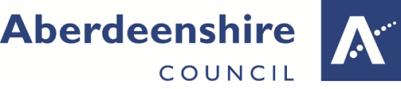 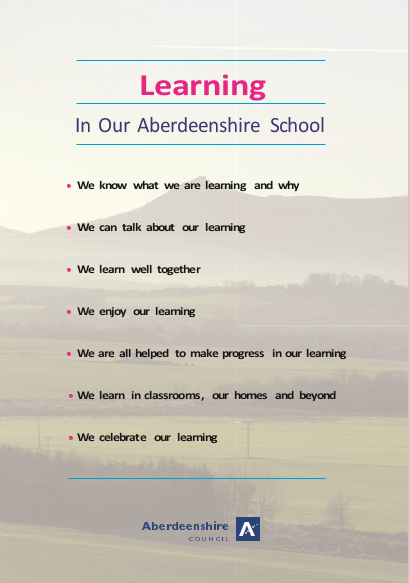 SECTION  1  -  EXPRESSIVE  ARTS  GUIDANCEPage 5    – Introduction Page 6    – Context Page 7   –  Skills for Learning, Life and Work  Page 7   –  Effective Learning and TeachingPage 11 –  Monitoring Progress and Achievement 	Page 11  – Benchmarks SECTION  2  -  PROGRESSION  FRAMEWORKPage 14 – Guidelines for using the frameworkSignificant Aspect of Learning – Art and DesignPage 16 – Progression Page 25 - Core Learning and Benchmarks Significant Aspect of Learning – DancePage 29 – Progression Page 37 - Core Learning and Benchmarks Significant Aspect of Learning – DramaPage 40 – Progression Page 46 - Core Learning and Benchmarks Significant Aspect of Learning – MusicPage 50 – Progression Page 60 - Core Learning and Benchmarks SECTION  3  -  LEARNING  TEACHING  AND  ASSESSMENT:  PROFESSIONAL  CURRICULUM  TOOL  	 Page  63SECTION  4  -  APPENDICESPage 74  - Appendix 1  Art and Design GlossaryPage 78  - Appendix 2  Music GlossaryINTRODUCTION The Aberdeenshire Progression Framework for Expressive Arts sets out a clear progression for knowledge and understanding and related skills, from the Curriculum for Excellence and associated significant aspects of learning which are: 
CreatingPresenting Evaluating and Appreciating The progression framework sets out a continuum of learning through CfE Early Level to the end of the Broad General Education (Third/Fourth Levels). The progression framework is intended to assist teachers in their learning and teaching approaches as they plan the curriculum and assess evidence of children’s learning. 
 It is necessary to have a coherent approach to planning the curriculum, learning, teaching and assessment in which teachers’ practice embraces the following.The aims of the framework are to:
support and enhance planning and assessment, based on skills, knowledge and understanding;
provide staff with a structured progression for learning and teaching;
enable the sharing of standards within schools, clusters and across Aberdeenshire;
enable the developing of skills for learning, life and work; facilitate the process of monitoring learners’ progress and achievement.
CONTEXTPurposesFurthermore, the Expressive Arts: principles and practice paper outlines the importance of Expressive Arts.
The Structure of Expressive ArtsThe framework comprises experiences and outcomes in: art and design dance drama musicLearning in, through and about the expressive arts enables children and young people to: be creative and express themselves in different ways;experience enjoyment and contribute to other people’s enjoyment through creative and expressive performance and presentation; develop important skills, both those specific to the expressive arts and those which are transferable; develop an appreciation of aesthetic and cultural values, identities and ideas and, for some, prepare for advanced learning and future careers by building foundations for excellence in the expressive arts. Building the Curriculum 1 [amended] Participation enables children and young people to experience and enjoy the energy and excitement of performing and presenting for different audiences and of being part of an audience for others. The expressive arts are rich and stimulating, with the capacity to engage and fascinate learners of all ages, interests and levels of skill and achievement. It is therefore important that all teachers and educators look for opportunities within their own teaching approaches for interdisciplinary learning and to foster partnerships with professional arts companies, creative adults and cultural organisations.  SKILLS  FOR  LEARNING,  LIFE  AND  WORKAll of our young people from the early stages onwards in schools are entitled to opportunities to develop their skills in learning, life and work.  The development of these skills is essential to life-long learning. This will enable young people to become flexible and adaptable as they progress into adulthood. Furthermore, this will enhance the development of resilience, self-esteem and confidence that they will require to flourish in the future.  EFFECTIVE  LEARNING  AND  TEACHINGThe experiences and outcomes in expressive arts support staff in meeting the needs of children and young people through providing a wide range of carefully planned, well-paced learning experiences. Within a rich, supportive environment teachers will draw upon a skilful mix of approaches to promote a climate of creativity and innovation, including: 
active involvement in creative activities and performances; tasks or performance opportunities which require a creative response; opportunities to perform or present to an audience; partnerships with professional performers or artists and other creative adults; raising awareness of contemporary culture and connecting with young people’s experiences;appropriate, effective use of technology; building on the principles of Assessment is for Learning; both collaborative and independent learning; establishing links within the expressive arts subjects and with the wider curriculum; opportunities to analyse, explore and reflect. The majority of activities in the expressive arts involve creating and presenting and are practical and experiential. Evaluating and appreciating are an integral part of the creative process and are linked to developing creative skills, knowledge and understanding and enhancing enjoyment. Teachers and learners will focus on developing the knowledge and understanding, skills, attributes and capabilities detailed in the experiences and outcomes for each of the four components of the Expressive Arts: Art and Design, Dance, Drama and Music.In Aberdeenshire, we endorse Co-operative Learning as one of the research based approaches which has a positive impact on learning.Well planned teaching and assessment in the expressive arts provides opportunities across the significant aspects of learning for learners to enjoy breadth, challenge and application in new and unfamiliar contexts. 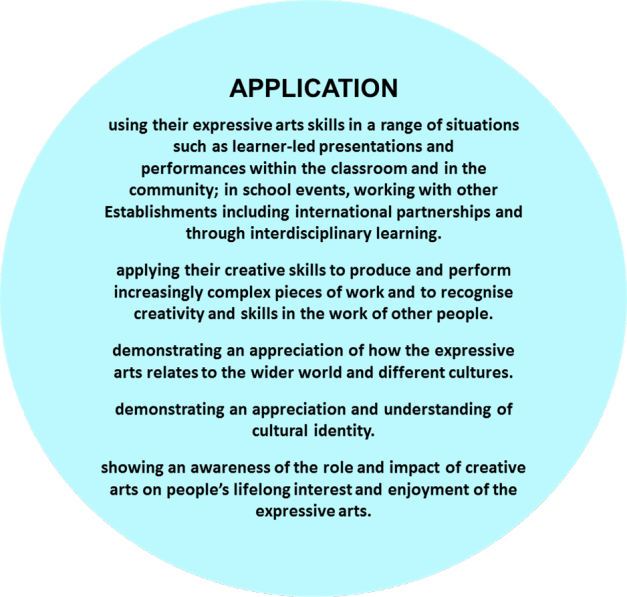 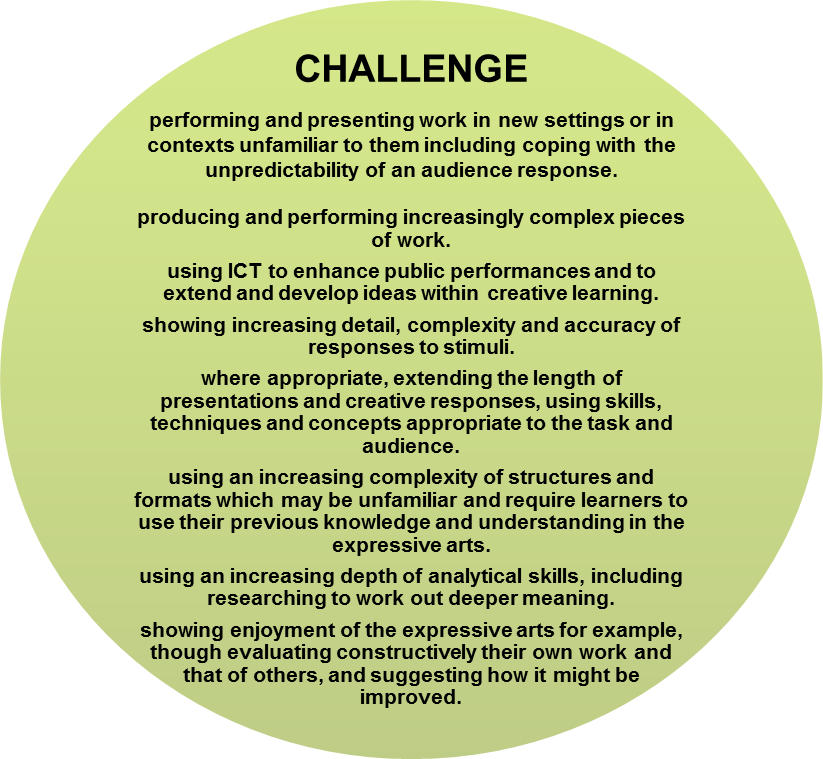 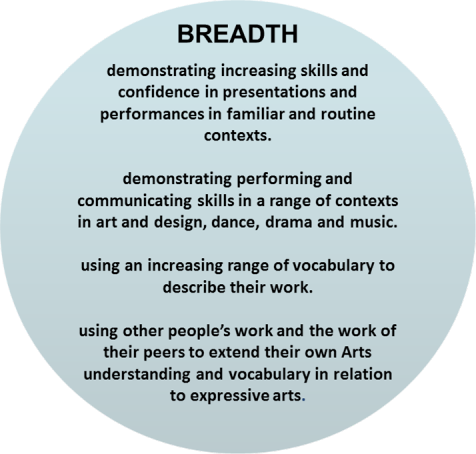 Learning Teaching and Assessment: Professional Curriculum ToolWhen teaching for effective learning, reference should be made to Aberdeenshire’s Learning Teaching and Assessment: Professional Curriculum Tool which outlines guidance for teachers in supporting the principles of ‘Assessment is for Learning’. (Section 3).This tool can be used to provide an opportunity to reflect on effective practice in learning, teaching and assessment in the context of Aberdeenshire’s progression frameworks.to allow practitioners to ‘dip into’ aspects of the learning, teaching and assessment process in order to reflect on their practiceto inform planning for learning, teaching, moderation and assessmentto support professional learning and/or moderation activities within a school or clusterKey references used in this resourceTaking a Closer Look at the National Assessment Resource (Education Scotland 2013)    The Learning Set (Learning Unlimited 2000MONITORING  PROGRESS  AND  ACHIEVEMENTAssessment of progress in Expressive Arts will focus on judgements about the success of children and young people in:developing key Expressive Arts skills;applying their skills in their learning, in their daily lives and in preparing for the world of work. Evidence of progress in Expressive Arts should be gathered as part of day-to-day learning as well as across the curriculum and it should complement the evidence gathered in discrete Expressive Arts lessons. To achieve this, a shared understanding of expectations is essential. This will ensure consistency of approach in sharing standards.Learners’ progress should be defined in terms of breadth and depth of achievement.  Emphasis should be placed not just on how much, but how well they learn.BENCHMARKSThe benchmarks which accompany this framework outline the standards and expectations which will enable schools to identify how their learners are performing at each year stage. In other words, the benchmarks for Expressive Arts set out what can reasonably be expected of most pupils by the end of each year of schooling.Effective benchmarking of standards and expectations for Expressive Arts needs to be a systematic and rigorous process which:starts with the identification of benchmark measures that define the “good standard” against which comparison can be made;involves some investigation and/or analysis of the processes and practices that underlie that good performance;identifies and/or shares good or excellent practice that school(s) can learn from and use to drive improvement.By specifying the essential indicators of “good” performance, the benchmarks which accompany this framework will enable schools to:indicate how their learners are performing;understand how they and their learners perform in comparison to other learners;compare performance across schools and year-on-year.Benchmarking for ImprovementThe purposes of the benchmarks for Expressive Arts are to:promote quality teaching and learning in the classroom;nurture success for all students;assist teachers and schools in monitoring and tracking student progress;evaluate the success of teaching and learning programmes;inform next steps for learners and their learning;target/identify students who need additional support;report to pupils and families;identify appropriate professional development for staff.*refers to core skills as identified by Education Scotland*refers to core skills as identified by Education Scotland*refers to core skills as identified by Education ScotlandEssential Dance SkillsThe skills described above are intended as a manageable list of those skills essential for children to make progress in dance.It is recommended that practitioners build opportunities for children to develop these skills into planning for learning.Essential Drama skillsLinks to Listening and TalkingThere are clear and transferable links between the curriculum areas of Listening and Talking and Drama.The tools for Listening and Talking and will help pupils when interacting within and beyond their place of learning.Drama can be used as a powerful tool for supporting and developing skills in Listening and Talking.Clear links can be made between the following Listening and Talking Es and Os and Drama.As I listen and talk in different situations, I am learning to take turns and am developing my awareness of when to talk and when to listen.LIT 0-02a/ ENG 0-03a.I am exploring how pace, gesture, emphasis and choice of words are used to engage others and I can use what I learn.ENG 1-03a. I can recognise how features of spoken language can help in communication and can use what I learn.I can recognise different features of my own and others’ spoken language.ENG 2-03aLearning, Teaching and Assessment:  Professional Curriculum Tool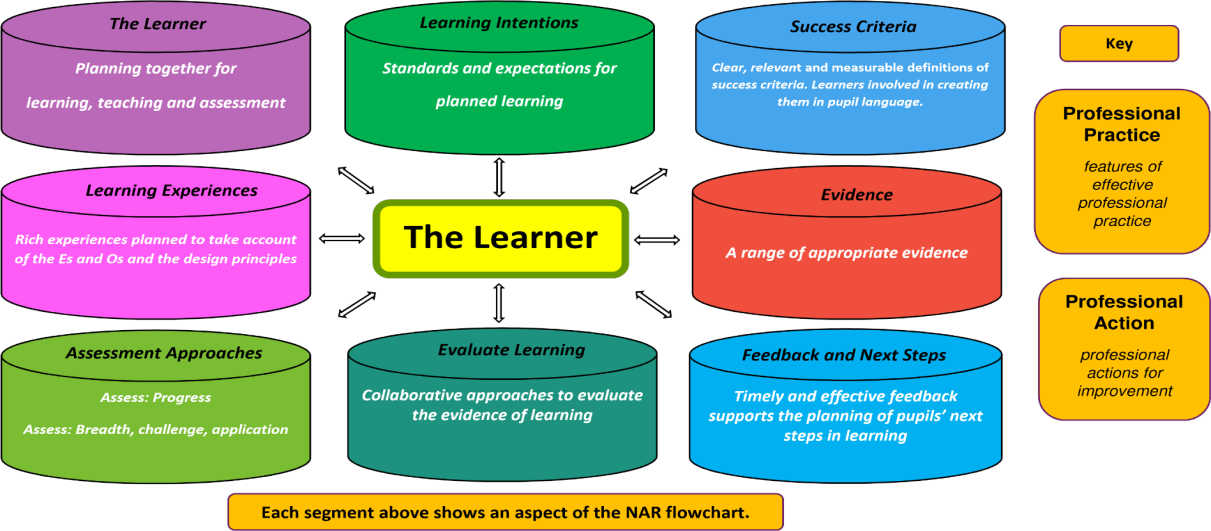     This tool can be used  to provide an opportunity to reflect on effective practice in learning, teaching and assessment in the context of Aberdeenshire’s progression frameworksto allow practitioners to ‘dip into’ aspects of the learning, teaching and assessment process in order to reflect on their practice to inform planning for learning, teaching, moderation and assessment to support professional learning and/or moderation activities within a school or cluster Key references used in this resource Taking a Closer Look at the National Assessment Resource (Education Scotland 2013)     The Learning Set (Learning Unlimited 2004)   APPENDIX 1Art GlossaryAbstract: artwork where objects have been changed or modified so they no longer look realistic. An abstract work of art does, however, use a recognizable object or thing as its reference or origin.Acrylic paint: a water-based paint with a polymer binder; dries to a permanent finish.Analogous: colours that are next to each other on the colour wheel and are related by a single hue; e.g., red, red-orange, orange, and red-violet.Armature: basic structure on which to build a sculpture.Collage: artwork made by attaching pieces of paper or other materials to a flat surface.Collograph: a collage of materials glued on to a "printing plate," which is a square of cardboard. When glue is dry, it is varnished so that it can be painted with acrylics. Paper is then pressed on to the surface to produce a print.Colour wheel: a tool for organizing colour that shows the visible light spectrum organized in a circular format; a tool that helps to chart the relationships between colours (hues). On a colour wheel, the primary colours of magenta red, yellow, and cyan (turquoise) blue are the fundamental hues from which a great number of other colours can be mixed. For instance, mixing combinations of two of the primary colours results in the secondary colours of green, purple, and orange. Similarly, the mixture of a primary colour and a secondary colour can result in the creation of a tertiary colour such as yellow-orange or blue-green. These relationships, as well as the concepts of warm/cool colours and analogous colours are easily illustrated on a colour wheel chart.There are also definitions (or categories) of colours based on the colour wheel. We begin with a 3-part colour wheel.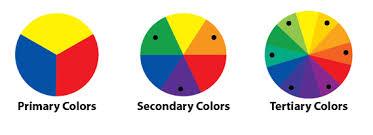 Complementary colours: pairs of colours that are opposite one another on the colour wheel. Composition: the arrangement of the elements of art and the principles of design within a given work of art.Contrast: design principle that emphasises differences between the art elements. For example, a painting may have bright colours that contrast with dull colours or angular shapes that contrast with rounded shapes. Sharp contrast draws attention and can direct a viewer to a focal point within a work of art.Depth: the actual dimension of depth within a work of art or the illusion of showing distance in a work of art.Design: plan, organization, or arrangement of elements in a work of art.Dimensional: measurement in one direction. A two-dimensional (2-D) work of art has the two dimensions of length and width; a three-dimensional (3-D) work of art has the three dimensions of length, width, and depth.Elements of art: the basic components or tools of visual communication; include line, space, shape/form, value, colour, and texture.Form: element of art that refers to the three-dimensional quality/qualities of an artwork. Harmonious: Four or five colours that are close to each other on the colour wheel are harmonious. On this colour wheel we have chosen four colours that are harmonious: blue, blue-green, green and yellow-green. They all have blue as a common primary colour in them.Line: element of art which refers to the mark(s) made on a surface by a moving point e.g. pencil, felt-tip, crayon, pen & brush each of which possesses individual line-making characteristics. The element of line has a wide range of qualities and expressive possibilities: curved lines, diagonal lines, dotted lines, straight lines, thin, thick etc.Media: the material used by the artist to produce art (i.e., paint, clay, fibres).Monochromatic: a colour scheme that uses one colour and all of the tones, tints, and shades that can be derived from it.Neutral colours: Black, white, grey, and brown are considered to be “neutral” colours because they are (theoretically) neither warm nor cool colours. Some neutral colours may be achieved by mixing a complementary colour pair—which “neutralizes” them.Papier-mâché: sculpture medium that uses paper or rags dipped in wheat paste (wallpaper paste) over an armature.Oil pastels: media with similar colour pigments as chalk pastels, but an oil-and-wax composition.Pastels: pigments pressed into sticks and used as a dry medium on paper; sometimes referred to as hard or soft chalk pastels.Pattern: repetition of an element of art (i.e., shapes, lines, or colours) to achieve decoration or ornamentation.Perspective: system of representing three-dimensional objects on a two-dimensional surface, giving the illusion of depth in space. Linear perspective deals with drawing, and atmospheric perspective attempts to use colour and value changes to get the effect of distance.Portrait: subject matter category in which the main purpose of the art work is to communicate a likeness of an individual or group of individuals.Primary Colours: Red, yellow and blue-the 3 pigment colours that cannot be mixed or formed by any combination of other colours. All other colours are derived from these 3 hues. Printmaking: the process of reproducing images on a flat surface; three types are relief block (linoleum, wood), intaglio (etching, engraving), and stencil (silkscreen).Proportion: the relationship in size of one component of a work of art to another.Secondary Colours: Green, orange and purple-the colours formed by mixing the primary colours.  Magenta red and cyan (turquoise) blue make violet. Yellow and cyan blue make green. Magenta red and yellow make orange.Shades: colours created when black is added to a hue to darken a colour.Shape: element of art that refers to an enclosed area of 2-D or 3-D space that is defined by its external edge. Almost everything you see has one main shape. A shape can be created within an artwork by enclosing an area with a line, or it can be achieved by making changes in value, colours, forms, or one of the other elements of art.Space: element of art that refers to the perceived distance or area between, around, above, below, or within a given area. Artworks can deal with actual physical space or the illusion of space (depth), depending on the aims of the artist; major divisions within the composition of an artwork include areas of positive and negative space.Tertiary Colours: Yellow-orange, red-orange, red-purple, blue-purple, blue-green & yellow-green. These are the colours formed by mixing a primary and a secondary colour. That's why the hue is a two word name, such as blue-green, red-violet, and yellow-orange. Textiles: art works that are created from natural or manmade fibres. Weaving, basketry, stitchery, and knitting are just a few of the processes involved in textile design.Texture: element of art that refers to the perceived surface quality or “feel” of an object—its roughness, smoothness, softness, etc. Artworks can deal with the actual physical texture of a surface or the illusion of texture, depending on the aim of the artist.Tints: colours obtained by adding white to the hue to lighten it.Tones: degree of lightness or darkness of any colour and is used to create various effects e.g. light and shadow, depth, form, mood and atmosphere.  Watercolour: transparent water-based paint Weaving: fibre construction predicated on a right-angle relationship. In a weaving, the warp is a unit of strong taut cords running vertically on a loom, and the flexible weft fibres are “woven” in and out horizontally of the warp strings. When the weaving is completed, the warp strings are cut from the loom, and warp and weft fibres have created a solid piece of woven cloth. APPENDIX 2Glossary of Musical Terms to be used in conjunction with Expressive Arts – Music.Early LevelEarly LevelEarly LevelEarly LevelVisual elements to be developed at early level through all skills (print, draw, paint, moving image and photography, 3D objects, design process, talk about art and design) include; Visual elements to be developed at early level through all skills (print, draw, paint, moving image and photography, 3D objects, design process, talk about art and design) include; Visual elements to be developed at early level through all skills (print, draw, paint, moving image and photography, 3D objects, design process, talk about art and design) include; Visual elements to be developed at early level through all skills (print, draw, paint, moving image and photography, 3D objects, design process, talk about art and design) include; LineI can explore with anything that makes a mark.I can manipulate an implement to make a range of strokes.I can explore with anything that makes a mark.I can manipulate an implement to make a range of strokes.I can control an implement to make straight, wavy and zig-zag lines.I can stop a line and start a new one.Shape/SpaceI can join lines.I can join lines.I can join lines to make a shape.ToneI can talk about light and dark.I can talk about light and dark.I can apply different materials to create heavy or light marks.ColourI can experiment with colour.I can name colours.I can experiment with colour.I can name colours.I can describe colour (e.g. light/dark/hot/cold/sad/happy).PatternI can identify a pattern e.g. in nature.I can identify a pattern e.g. in nature.I can make a simple pattern.I can continue a pattern.TextureI can use all my senses to explore different textures.I can talk about my experiences of textures.I can use all my senses to explore different textures.I can talk about my experiences of textures.I am developing a vocabulary to help me describe different textures.FormI have opportunity to explore and experience different materials.I have opportunity to explore and experience different materials.I can manipulate materials to create models and forms.Through exploration and play and within meaningful contexts the following essential Art and Design skills should be developed:Through exploration and play and within meaningful contexts the following essential Art and Design skills should be developed:Through exploration and play and within meaningful contexts the following essential Art and Design skills should be developed:Through exploration and play and within meaningful contexts the following essential Art and Design skills should be developed:Through exploration and play and within meaningful contexts the following essential Art and Design skills should be developed:CREATINGI have the freedom to discover and choose ways to create images and objects using a variety of materials.EXA 0-02aI can create a range of visual information through observing and recording from my experiences across the curriculum.EXA 0-04a / EXA 1-04aInspired by a range of stimuli, I can express and communicate my ideas, thoughts and feelings through activities within art and design.EXA 0-05a / EXA 1-05a / EXA 2-05aWorking on my own and with others, I use my curiosity and imagination to solve design problems.EXA 0-06aMake prints to express ideas, thoughts and feelings*Make prints to express ideas, thoughts and feelings*Make prints to express ideas, thoughts and feelings*Make prints to express ideas, thoughts and feelings*CREATINGI have the freedom to discover and choose ways to create images and objects using a variety of materials.EXA 0-02aI can create a range of visual information through observing and recording from my experiences across the curriculum.EXA 0-04a / EXA 1-04aInspired by a range of stimuli, I can express and communicate my ideas, thoughts and feelings through activities within art and design.EXA 0-05a / EXA 1-05a / EXA 2-05aWorking on my own and with others, I use my curiosity and imagination to solve design problems.EXA 0-06aI can push an object on to a surface to leave a mark.   CREATINGI have the freedom to discover and choose ways to create images and objects using a variety of materials.EXA 0-02aI can create a range of visual information through observing and recording from my experiences across the curriculum.EXA 0-04a / EXA 1-04aInspired by a range of stimuli, I can express and communicate my ideas, thoughts and feelings through activities within art and design.EXA 0-05a / EXA 1-05a / EXA 2-05aWorking on my own and with others, I use my curiosity and imagination to solve design problems.EXA 0-06aDraw to analyse, communicate, interpret, record and improvise*Draw to analyse, communicate, interpret, record and improvise*Draw to analyse, communicate, interpret, record and improvise*Draw to analyse, communicate, interpret, record and improvise*CREATINGI have the freedom to discover and choose ways to create images and objects using a variety of materials.EXA 0-02aI can create a range of visual information through observing and recording from my experiences across the curriculum.EXA 0-04a / EXA 1-04aInspired by a range of stimuli, I can express and communicate my ideas, thoughts and feelings through activities within art and design.EXA 0-05a / EXA 1-05a / EXA 2-05aWorking on my own and with others, I use my curiosity and imagination to solve design problems.EXA 0-06aI can explore with anything that makes a mark.I am beginning to use the marks that I make to represent real and imagined things.I can draw what I see.I can draw using my imagination.I can draw what I see.I can draw using my imagination.I can draw what I see.I can draw using my imagination.CREATINGI have the freedom to discover and choose ways to create images and objects using a variety of materials.EXA 0-02aI can create a range of visual information through observing and recording from my experiences across the curriculum.EXA 0-04a / EXA 1-04aInspired by a range of stimuli, I can express and communicate my ideas, thoughts and feelings through activities within art and design.EXA 0-05a / EXA 1-05a / EXA 2-05aWorking on my own and with others, I use my curiosity and imagination to solve design problems.EXA 0-06aUse paint to express ideas, thoughts and feelings*Use paint to express ideas, thoughts and feelings*Use paint to express ideas, thoughts and feelings*Use paint to express ideas, thoughts and feelings*CREATINGI have the freedom to discover and choose ways to create images and objects using a variety of materials.EXA 0-02aI can create a range of visual information through observing and recording from my experiences across the curriculum.EXA 0-04a / EXA 1-04aInspired by a range of stimuli, I can express and communicate my ideas, thoughts and feelings through activities within art and design.EXA 0-05a / EXA 1-05a / EXA 2-05aWorking on my own and with others, I use my curiosity and imagination to solve design problems.EXA 0-06aI have frequent opportunity to experiment freely with paint.I can use paint.I can mix paint.I can apply paint in different ways.I can use paint.I can mix paint.I can apply paint in different ways.I can use paint.I can mix paint.I can apply paint in different ways.CREATINGI have the freedom to discover and choose ways to create images and objects using a variety of materials.EXA 0-02aI can create a range of visual information through observing and recording from my experiences across the curriculum.EXA 0-04a / EXA 1-04aInspired by a range of stimuli, I can express and communicate my ideas, thoughts and feelings through activities within art and design.EXA 0-05a / EXA 1-05a / EXA 2-05aWorking on my own and with others, I use my curiosity and imagination to solve design problems.EXA 0-06aUse moving image and photography to express ideas, thoughts and feelings*Use moving image and photography to express ideas, thoughts and feelings*Use moving image and photography to express ideas, thoughts and feelings*Use moving image and photography to express ideas, thoughts and feelings*CREATINGI have the freedom to discover and choose ways to create images and objects using a variety of materials.EXA 0-02aI can create a range of visual information through observing and recording from my experiences across the curriculum.EXA 0-04a / EXA 1-04aInspired by a range of stimuli, I can express and communicate my ideas, thoughts and feelings through activities within art and design.EXA 0-05a / EXA 1-05a / EXA 2-05aWorking on my own and with others, I use my curiosity and imagination to solve design problems.EXA 0-06aI am given opportunities to explore and experiment with different technologies (e.g. iPads, cameras, etc.) to create images.I am given opportunities to explore and experiment with different technologies (e.g. iPads, cameras, etc.) to create images.I am given opportunities to explore and experiment with different technologies (e.g. iPads, cameras, etc.) to create images.I am given opportunities to explore and experiment with different technologies (e.g. iPads, cameras, etc.) to create images.CREATINGI have the freedom to discover and choose ways to create images and objects using a variety of materials.EXA 0-02aI can create a range of visual information through observing and recording from my experiences across the curriculum.EXA 0-04a / EXA 1-04aInspired by a range of stimuli, I can express and communicate my ideas, thoughts and feelings through activities within art and design.EXA 0-05a / EXA 1-05a / EXA 2-05aWorking on my own and with others, I use my curiosity and imagination to solve design problems.EXA 0-06aCreate 3D objects to express ideas, thoughts and feelings*Create 3D objects to express ideas, thoughts and feelings*Create 3D objects to express ideas, thoughts and feelings*Create 3D objects to express ideas, thoughts and feelings*CREATINGI have the freedom to discover and choose ways to create images and objects using a variety of materials.EXA 0-02aI can create a range of visual information through observing and recording from my experiences across the curriculum.EXA 0-04a / EXA 1-04aInspired by a range of stimuli, I can express and communicate my ideas, thoughts and feelings through activities within art and design.EXA 0-05a / EXA 1-05a / EXA 2-05aWorking on my own and with others, I use my curiosity and imagination to solve design problems.EXA 0-06aI am developing skills that help me manipulate materials (e.g. rolling, pinching, tearing, gluing, cutting, etc.).I am given opportunities to select and experiment with a variety of different resources which I can use to create 3D models (e.g. malleable materials, junk, computer programs/apps, etc.).I have opportunity to revisit and develop my models.I am continuing to develop skills that help me manipulate materials with increasing accuracy and dexterity. I am beginning to plan by selecting and explaining why I have chosen specific resources for 3D models.I am continuing to develop skills that help me manipulate materials with increasing accuracy and dexterity. I am beginning to plan by selecting and explaining why I have chosen specific resources for 3D models.I am continuing to develop skills that help me manipulate materials with increasing accuracy and dexterity. I am beginning to plan by selecting and explaining why I have chosen specific resources for 3D models.CREATINGI have the freedom to discover and choose ways to create images and objects using a variety of materials.EXA 0-02aI can create a range of visual information through observing and recording from my experiences across the curriculum.EXA 0-04a / EXA 1-04aInspired by a range of stimuli, I can express and communicate my ideas, thoughts and feelings through activities within art and design.EXA 0-05a / EXA 1-05a / EXA 2-05aWorking on my own and with others, I use my curiosity and imagination to solve design problems.EXA 0-06aUse a design process to solve problems and understand what designs people need*Use a design process to solve problems and understand what designs people need*Use a design process to solve problems and understand what designs people need*Use a design process to solve problems and understand what designs people need*CREATINGI have the freedom to discover and choose ways to create images and objects using a variety of materials.EXA 0-02aI can create a range of visual information through observing and recording from my experiences across the curriculum.EXA 0-04a / EXA 1-04aInspired by a range of stimuli, I can express and communicate my ideas, thoughts and feelings through activities within art and design.EXA 0-05a / EXA 1-05a / EXA 2-05aWorking on my own and with others, I use my curiosity and imagination to solve design problems.EXA 0-06aI am beginning to think about the use of everyday objects and why they have been designed this way.I am encouraged to use the design process to solve problems (e.g. a garage for my toy car, a box for my treasures).I can choose and organise materials in order to complete my design.I can plan and make something for a specific purpose.I can talk about the process I have gone through in order to solve a design problem.I can choose and organise materials and say why I have chosen them for that purpose.I can plan and make something for a specific purpose.I can talk about the process I have gone through in order to solve a design problem.I can choose and organise materials and say why I have chosen them for that purpose.I can plan and make something for a specific purpose.I can talk about the process I have gone through in order to solve a design problem.I can choose and organise materials and say why I have chosen them for that purpose.PRESENTINGI have experienced the energy and excitement of presenting/performing for audiences and being part of an audience for other people’s presentations/performances.EXA 0-01a / EXA 1-01a / EXA 2-01aI am encouraged to share my artwork with a small, familiar audience. I am encouraged to show interest in looking at others’ artwork.I am encouraged to share my artwork with a small, familiar audience. I am encouraged to show interest in looking at others’ artwork.I am encouraged to share my artwork with a wider group (e.g. contributing and being involved in making decisions as to how my artwork is displayed).I am beginning to look and talk about other people’s artwork (my peers and known artists) independently.I am encouraged to share my artwork with a wider group (e.g. contributing and being involved in making decisions as to how my artwork is displayed).I am beginning to look and talk about other people’s artwork (my peers and known artists) independently.EVALUATING  AND  APPRECIATINGI can respond to the work of artists and designers by discussing my thoughts and feelings. I can give and accept constructive comment on my own and others’ work. EXA 0-07a / EXA 1-07a / EXA 2-07a / EXA 3-07aTalk about Art and Design using reflection, research, my senses and evaluation*Talk about Art and Design using reflection, research, my senses and evaluation*Talk about Art and Design using reflection, research, my senses and evaluation*Talk about Art and Design using reflection, research, my senses and evaluation*EVALUATING  AND  APPRECIATINGI can respond to the work of artists and designers by discussing my thoughts and feelings. I can give and accept constructive comment on my own and others’ work. EXA 0-07a / EXA 1-07a / EXA 2-07a / EXA 3-07aI am encouraged to talk about my artwork. I can listen to what others think of my work.I can say what I like or dislike about a piece of art.I am encouraged to talk about my artwork. I can listen to what others think of my work.I can say what I like or dislike about a piece of art.I can answer questions others have about my artwork.I can listen and respond to what others think of my artwork.I can look at others’ artwork and ask questions about it. I can encourage other artists by giving positive feedback.I can answer questions others have about my artwork.I can listen and respond to what others think of my artwork.I can look at others’ artwork and ask questions about it. I can encourage other artists by giving positive feedback.First LevelFirst LevelFirst LevelFirst LevelVisual elements to be developed at first level through all skills (print, draw, paint, moving image and photography, 3D objects, design process, talk about art and design) include; Visual elements to be developed at first level through all skills (print, draw, paint, moving image and photography, 3D objects, design process, talk about art and design) include; Visual elements to be developed at first level through all skills (print, draw, paint, moving image and photography, 3D objects, design process, talk about art and design) include; Visual elements to be developed at first level through all skills (print, draw, paint, moving image and photography, 3D objects, design process, talk about art and design) include; LineI can control line using a range of media.I can recognise horizontal, diagonal and vertical lines.I can create a variety of lines using a range of media (zig zag, wavy etc.).I can use lines to create shapes and patterns.Shape/SpaceI can begin to talk about the similarities and differences of shapes.I can experiment in creating different shapes.I can describe the shape between objects e.g. far, near, back, middle etc..I can identify and use regular and irregular shapes.ToneI can identify light and dark on objects and pictures.I can make light and dark tones using a media of my choice.I can use tone to show distance near and far.I can use light and dark tones to create 2D form.ColourI can name the primary colours (red, yellow, blue).I can use colour to show feelings and emotions in my work.I can mix the primary colours to make secondary colours (orange, green and purple).(Mix red, yellow and blue to make brown.)I can use my knowledge of colour mixing to match what I can see.PatternI can talk about pattern on things around me.I can use line and shape to create a range of patterns.I can create a symmetrical pattern.I can create a repeating pattern that has more detail.I can create my own patterns using shape, line and colour.TextureI can use textures (e.g. natural materials).I can make marks to record textures (e.g. draw a picture of tree bark – visual texture).I can create texture using a range of media.FormI can use different techniques to join materials to create 3D objects (e.g. model/object/sculpture/textiles).I can use light and dark to create 2D form.I can make a plan for a model/object/sculpture/textiles.I can choose materials e.g. mod-roc, soap, papier mache and use them to make a model/object/sculpture/textiles.First LevelFirst LevelFirst LevelCREATINGI have the opportunity to choose and explore a range of media and technologies to create images and objects, discovering their effects and suitability for specific tasks.EXA 1-02aI can create and present work using the visual elements of line, shape, form, colour, tone, pattern and texture.EXA 1-03aI can create a range of visual information through observing and recording from my experiences across the curriculum.EXA 0-04a / EXA 1-04aInspired by a range of stimuli, I can express and communicate my ideas, thoughts and feelings through activities within art and design.EXA 0-05a / EXA 1-05a / EXA 2-05aI can use exploration and imagination to solve design problems related to real-life situations.EXA 1-06aMake prints to: express ideas, thoughts and feelings*Make prints to: express ideas, thoughts and feelings*Make prints to: express ideas, thoughts and feelings*CREATINGI have the opportunity to choose and explore a range of media and technologies to create images and objects, discovering their effects and suitability for specific tasks.EXA 1-02aI can create and present work using the visual elements of line, shape, form, colour, tone, pattern and texture.EXA 1-03aI can create a range of visual information through observing and recording from my experiences across the curriculum.EXA 0-04a / EXA 1-04aInspired by a range of stimuli, I can express and communicate my ideas, thoughts and feelings through activities within art and design.EXA 0-05a / EXA 1-05a / EXA 2-05aI can use exploration and imagination to solve design problems related to real-life situations.EXA 1-06aWith increasing skill I can print to make a repeat pattern.With increasing skill I can make my own printing block or tile.With increasing skill I can make prints of more than one colour.CREATINGI have the opportunity to choose and explore a range of media and technologies to create images and objects, discovering their effects and suitability for specific tasks.EXA 1-02aI can create and present work using the visual elements of line, shape, form, colour, tone, pattern and texture.EXA 1-03aI can create a range of visual information through observing and recording from my experiences across the curriculum.EXA 0-04a / EXA 1-04aInspired by a range of stimuli, I can express and communicate my ideas, thoughts and feelings through activities within art and design.EXA 0-05a / EXA 1-05a / EXA 2-05aI can use exploration and imagination to solve design problems related to real-life situations.EXA 1-06aDraw to: analyse, communicate; interpret; record; improvise*Draw to: analyse, communicate; interpret; record; improvise*Draw to: analyse, communicate; interpret; record; improvise*CREATINGI have the opportunity to choose and explore a range of media and technologies to create images and objects, discovering their effects and suitability for specific tasks.EXA 1-02aI can create and present work using the visual elements of line, shape, form, colour, tone, pattern and texture.EXA 1-03aI can create a range of visual information through observing and recording from my experiences across the curriculum.EXA 0-04a / EXA 1-04aInspired by a range of stimuli, I can express and communicate my ideas, thoughts and feelings through activities within art and design.EXA 0-05a / EXA 1-05a / EXA 2-05aI can use exploration and imagination to solve design problems related to real-life situations.EXA 1-06aI can begin to draw and record my observations. With increasing skill I can use my imagination to create a drawing showing increased complexity.I can draw with increased accuracy.I can draw a range of visual information (e.g. a portrait, landscape, buildings, plants).CREATINGI have the opportunity to choose and explore a range of media and technologies to create images and objects, discovering their effects and suitability for specific tasks.EXA 1-02aI can create and present work using the visual elements of line, shape, form, colour, tone, pattern and texture.EXA 1-03aI can create a range of visual information through observing and recording from my experiences across the curriculum.EXA 0-04a / EXA 1-04aInspired by a range of stimuli, I can express and communicate my ideas, thoughts and feelings through activities within art and design.EXA 0-05a / EXA 1-05a / EXA 2-05aI can use exploration and imagination to solve design problems related to real-life situations.EXA 1-06aUse Paint to: express ideas thoughts and feelings*Use Paint to: express ideas thoughts and feelings*Use Paint to: express ideas thoughts and feelings*CREATINGI have the opportunity to choose and explore a range of media and technologies to create images and objects, discovering their effects and suitability for specific tasks.EXA 1-02aI can create and present work using the visual elements of line, shape, form, colour, tone, pattern and texture.EXA 1-03aI can create a range of visual information through observing and recording from my experiences across the curriculum.EXA 0-04a / EXA 1-04aInspired by a range of stimuli, I can express and communicate my ideas, thoughts and feelings through activities within art and design.EXA 0-05a / EXA 1-05a / EXA 2-05aI can use exploration and imagination to solve design problems related to real-life situations.EXA 1-06aI can use the language of painting (e.g. light, dark).I can mix to make different colours.I can explain how different colours make me think and feel.I can select different tools for different effects.I can explore different types of paint.I can use the language of painting (e.g. tone, tint).I can mix to make secondary colours (e.g. orange, green and purple).I can mix paints with black and white to make tones and tints.I can control different types of paint.I can experiment and plan the layout of a painting.I can understand the language of painting (e.g. translucent, opaque).I can experiment with different types of paint.I can name warm, cool and complementary colours then mix them.CREATINGI have the opportunity to choose and explore a range of media and technologies to create images and objects, discovering their effects and suitability for specific tasks.EXA 1-02aI can create and present work using the visual elements of line, shape, form, colour, tone, pattern and texture.EXA 1-03aI can create a range of visual information through observing and recording from my experiences across the curriculum.EXA 0-04a / EXA 1-04aInspired by a range of stimuli, I can express and communicate my ideas, thoughts and feelings through activities within art and design.EXA 0-05a / EXA 1-05a / EXA 2-05aI can use exploration and imagination to solve design problems related to real-life situations.EXA 1-06aUsing moving image and photography*Using moving image and photography*Using moving image and photography*CREATINGI have the opportunity to choose and explore a range of media and technologies to create images and objects, discovering their effects and suitability for specific tasks.EXA 1-02aI can create and present work using the visual elements of line, shape, form, colour, tone, pattern and texture.EXA 1-03aI can create a range of visual information through observing and recording from my experiences across the curriculum.EXA 0-04a / EXA 1-04aInspired by a range of stimuli, I can express and communicate my ideas, thoughts and feelings through activities within art and design.EXA 0-05a / EXA 1-05a / EXA 2-05aI can use exploration and imagination to solve design problems related to real-life situations.EXA 1-06aI can investigate materials and media to create backgrounds, objects and or characters to create a simple text or take a photograph (e.g. animation).I can research and select materials and media to create backgrounds, objects and characters to create a simple text or take a photograph (e.g. animation).I can create backgrounds, objects and characters to create a simple text.CREATINGI have the opportunity to choose and explore a range of media and technologies to create images and objects, discovering their effects and suitability for specific tasks.EXA 1-02aI can create and present work using the visual elements of line, shape, form, colour, tone, pattern and texture.EXA 1-03aI can create a range of visual information through observing and recording from my experiences across the curriculum.EXA 0-04a / EXA 1-04aInspired by a range of stimuli, I can express and communicate my ideas, thoughts and feelings through activities within art and design.EXA 0-05a / EXA 1-05a / EXA 2-05aI can use exploration and imagination to solve design problems related to real-life situations.EXA 1-06aCreate 3D objects to: express ideas, thoughts and feelings*Create 3D objects to: express ideas, thoughts and feelings*Create 3D objects to: express ideas, thoughts and feelings*CREATINGI have the opportunity to choose and explore a range of media and technologies to create images and objects, discovering their effects and suitability for specific tasks.EXA 1-02aI can create and present work using the visual elements of line, shape, form, colour, tone, pattern and texture.EXA 1-03aI can create a range of visual information through observing and recording from my experiences across the curriculum.EXA 0-04a / EXA 1-04aInspired by a range of stimuli, I can express and communicate my ideas, thoughts and feelings through activities within art and design.EXA 0-05a / EXA 1-05a / EXA 2-05aI can use exploration and imagination to solve design problems related to real-life situations.EXA 1-06aI can investigate different materials to make a model/object/sculpture/textiles.I can explore and select materials to make a model/object/sculpture/textiles.I can create a model/object/sculpture/textiles to express an idea, thought or feeling.CREATINGI have the opportunity to choose and explore a range of media and technologies to create images and objects, discovering their effects and suitability for specific tasks.EXA 1-02aI can create and present work using the visual elements of line, shape, form, colour, tone, pattern and texture.EXA 1-03aI can create a range of visual information through observing and recording from my experiences across the curriculum.EXA 0-04a / EXA 1-04aInspired by a range of stimuli, I can express and communicate my ideas, thoughts and feelings through activities within art and design.EXA 0-05a / EXA 1-05a / EXA 2-05aI can use exploration and imagination to solve design problems related to real-life situations.EXA 1-06aUse a design process to solve problems, understand what designs people need*Use a design process to solve problems, understand what designs people need*Use a design process to solve problems, understand what designs people need*CREATINGI have the opportunity to choose and explore a range of media and technologies to create images and objects, discovering their effects and suitability for specific tasks.EXA 1-02aI can create and present work using the visual elements of line, shape, form, colour, tone, pattern and texture.EXA 1-03aI can create a range of visual information through observing and recording from my experiences across the curriculum.EXA 0-04a / EXA 1-04aInspired by a range of stimuli, I can express and communicate my ideas, thoughts and feelings through activities within art and design.EXA 0-05a / EXA 1-05a / EXA 2-05aI can use exploration and imagination to solve design problems related to real-life situations.EXA 1-06aI can respond to a design brief.I can see different designs in the world around me.I can work with the understanding that what I design must meet a purpose.I can look at different things to give me a starting point for my idea (comics, illustrations, and communications media).I can create something from my ideas.PRESENTINGI have experienced the energy and excitement of presenting/performing for audiences and being part of an audience for other people’s presentations/performances.EXA 0-01a / EXA 1-01a / EXA 2-01aI can present my art work with support (e.g. wall display, published book, school website).I have experienced the enjoyment of presenting my art work in different ways (e.g. art exhibition).I can select an appropriate way to present my art work for a particular purpose.EVALUATING  AND  APPRECIATINGI can respond to the work of artists and designers by discussing my thoughts and feelings. I can give and accept constructive comment on my own and others’ work. EXA 0-07a / EXA 1-07a / EXA 2-07a / EXA 3-07aTalk about art and design using reflection, research, my senses and evaluation*Talk about art and design using reflection, research, my senses and evaluation*Talk about art and design using reflection, research, my senses and evaluation*EVALUATING  AND  APPRECIATINGI can respond to the work of artists and designers by discussing my thoughts and feelings. I can give and accept constructive comment on my own and others’ work. EXA 0-07a / EXA 1-07a / EXA 2-07a / EXA 3-07aI can talk about what I see when I look at my art work and the work of other artists.I can give my opinion.I can talk about my design ideas.I can apply my knowledge when discussing the work of artists, my own and my peers.I can explain my opinion.I can give and accept comments about my own and other’s work.Second LevelSecond LevelSecond LevelSecond LevelVisual elements to be developed at second level through all skills (print, draw, paint, moving image and photography, 3D objects, design process, talk about art and design) include; Visual elements to be developed at second level through all skills (print, draw, paint, moving image and photography, 3D objects, design process, talk about art and design) include; Visual elements to be developed at second level through all skills (print, draw, paint, moving image and photography, 3D objects, design process, talk about art and design) include; Visual elements to be developed at second level through all skills (print, draw, paint, moving image and photography, 3D objects, design process, talk about art and design) include; LineI can explore line to create tone e.g. using cross hatching.I can create lines to show the shape and form of an object.I can make a line drawing from close observation.I can create images using a combination of different lines.I can apply different qualities of line (e.g. heavy, light bold, sketched forms) to create my images.I can apply shade and tone using a variety of lines creating depth and dimension to the original drawing.Shape/SpaceI can compose a picture by considering the foreground, background and middle ground.I can understand what is meant by negative and positive space.I can understand perspective and use line and shape to create this in my artwork.ToneI can make light and dark tones using different media.I can begin to mix tones with confidence and know which colours are likely to give the appropriate effect.I can begin to show the effect of light in my art work (light direction, shadows).I can recognise that tone can be used to create distance in artwork (e.g. using a lighter tone on what is in the distance gives a sense of depth).I can use tone to make a shape look solid.I can explore the use of tone to create a 3D effect in a painting.I can apply shade and tone using a variety of lines creating depth and dimension to the original drawing.ColourI can see the connection between colour and tone.I can discuss how colour creates different mood/space/size/temperature.I can make colour wheels and select complementary colours.I can blend and shade colours using a variety of media.I can explore tertiary colours – primary + secondary. I can investigate intensity of colours – deep/light tones.I can reflect upon artists’ use of colour and application of it.PatternI can observe more complex patterns in nature, science and maths (e.g. fractal, Fibonacci).I can consider different types of mark making to make patterns.I can use regular and irregular shape to create pattern.I can find pattern in artwork of different cultures.I can create pattern for purposes, e.g. wallpaper, clothes, book covers etc.I can look at various artists’ creation of pattern and discuss effect (e.g. Gaudi, Matisse, Escher, Aboriginal art).I can discuss own and artists’ work, drawing comparisons and reflecting on their own creations.I can organise colour, line and shape to create particular patterns.TextureWith increasing skill, I can experiment with different media on a variety of surfaces (e.g. paper, plastic, fabric) to create texture.With increasing skill, I can choose appropriate ways of representing texture using different media.FormI can experiment with materials to make 2D/3D constructions on a variety of scales e.g. plastic, wood, clay, wire, dough.I can represent 2D/3D form using a range of materials, understanding its functionality and purpose.Second LevelSecond LevelSecond LevelCREATINGI have the opportunity to choose and explore an extended range of media and technologies to create images and objects, comparing and combining them for specific tasks.EXA 2-02aI can create and present work that shows developing skill in using the visual elements and concepts.EXA 2-03aThrough observing and recording from my experiences across the curriculum, I can create images and objects which show my awareness and recognition of detail.                                                                      EXA 2-04aInspired by a range of stimuli, I can express and communicate my ideas, thoughts and feelings through activities within art and design.EXA 0-05a / EXA 1-05a / EXA 2-05aI can develop and communicate my ideas, demonstrating imagination and presenting at least one possible solution to a design problem.EXA 2-06aMake prints to: express ideas, thoughts and feelings*Make prints to: express ideas, thoughts and feelings*Make prints to: express ideas, thoughts and feelings*CREATINGI have the opportunity to choose and explore an extended range of media and technologies to create images and objects, comparing and combining them for specific tasks.EXA 2-02aI can create and present work that shows developing skill in using the visual elements and concepts.EXA 2-03aThrough observing and recording from my experiences across the curriculum, I can create images and objects which show my awareness and recognition of detail.                                                                      EXA 2-04aInspired by a range of stimuli, I can express and communicate my ideas, thoughts and feelings through activities within art and design.EXA 0-05a / EXA 1-05a / EXA 2-05aI can develop and communicate my ideas, demonstrating imagination and presenting at least one possible solution to a design problem.EXA 2-06aI can create different textures to explore printing by selecting materials (e.g. wallpaper, string, polystyrene, fabric).I can make layered prints using up to 3 colours (e.g. press printing).I can use different printing techniques (e.g.  collograph, sandpaper, lino, screen printing).I can experiment with designing prints (e.g. fabrics, book covers and wallpaper).I can add more detail to prints by working into them with a variety of media (e.g. paint, pens, pastels).I can design and produce prints selecting the appropriate method and media.CREATINGI have the opportunity to choose and explore an extended range of media and technologies to create images and objects, comparing and combining them for specific tasks.EXA 2-02aI can create and present work that shows developing skill in using the visual elements and concepts.EXA 2-03aThrough observing and recording from my experiences across the curriculum, I can create images and objects which show my awareness and recognition of detail.                                                                      EXA 2-04aInspired by a range of stimuli, I can express and communicate my ideas, thoughts and feelings through activities within art and design.EXA 0-05a / EXA 1-05a / EXA 2-05aI can develop and communicate my ideas, demonstrating imagination and presenting at least one possible solution to a design problem.EXA 2-06aDraw to: analyse, communicate; interpret; record; improvise*Draw to: analyse, communicate; interpret; record; improvise*Draw to: analyse, communicate; interpret; record; improvise*CREATINGI have the opportunity to choose and explore an extended range of media and technologies to create images and objects, comparing and combining them for specific tasks.EXA 2-02aI can create and present work that shows developing skill in using the visual elements and concepts.EXA 2-03aThrough observing and recording from my experiences across the curriculum, I can create images and objects which show my awareness and recognition of detail.                                                                      EXA 2-04aInspired by a range of stimuli, I can express and communicate my ideas, thoughts and feelings through activities within art and design.EXA 0-05a / EXA 1-05a / EXA 2-05aI can develop and communicate my ideas, demonstrating imagination and presenting at least one possible solution to a design problem.EXA 2-06aI can draw from observation and select line, tone and shade to represent things seen, remembered or imagined.I can experiment with different media on a variety of papers.I can use my knowledge of proportion to draw faces and figures.I can select from a range of materials to produce line, tone and shade drawings.I can draw familiar things from different viewpoints.I can use perspective in my drawings to communicate relative distance.I can use my imagination and apply my knowledge of texture, line, colour and pattern to create a drawing/painting.CREATINGI have the opportunity to choose and explore an extended range of media and technologies to create images and objects, comparing and combining them for specific tasks.EXA 2-02aI can create and present work that shows developing skill in using the visual elements and concepts.EXA 2-03aThrough observing and recording from my experiences across the curriculum, I can create images and objects which show my awareness and recognition of detail.                                                                      EXA 2-04aInspired by a range of stimuli, I can express and communicate my ideas, thoughts and feelings through activities within art and design.EXA 0-05a / EXA 1-05a / EXA 2-05aI can develop and communicate my ideas, demonstrating imagination and presenting at least one possible solution to a design problem.EXA 2-06aUse Paint to: express ideas thoughts and feelings*Use Paint to: express ideas thoughts and feelings*Use Paint to: express ideas thoughts and feelings*CREATINGI have the opportunity to choose and explore an extended range of media and technologies to create images and objects, comparing and combining them for specific tasks.EXA 2-02aI can create and present work that shows developing skill in using the visual elements and concepts.EXA 2-03aThrough observing and recording from my experiences across the curriculum, I can create images and objects which show my awareness and recognition of detail.                                                                      EXA 2-04aInspired by a range of stimuli, I can express and communicate my ideas, thoughts and feelings through activities within art and design.EXA 0-05a / EXA 1-05a / EXA 2-05aI can develop and communicate my ideas, demonstrating imagination and presenting at least one possible solution to a design problem.EXA 2-06aI can experiment with my use of colour in painting to create mood, atmosphere, emotion etc.I can paint from observation, mixing and matching colours where appropriate.I can experience a wider range of different paints, (e.g. PVA mix, acrylic, inks, watercolour).I can experiment with my use of paint to create interesting effects (e.g. addition of sand, PVA, salt, wax etc.).I can explore application of a wide variety of paint on various different surfaces.I can use my imagination to create a painting that demonstrates my knowledge of texture, line, colour and pattern.I can use my imagination and apply my knowledge of texture, line, colour and pattern to create a drawing/painting.CREATINGI have the opportunity to choose and explore an extended range of media and technologies to create images and objects, comparing and combining them for specific tasks.EXA 2-02aI can create and present work that shows developing skill in using the visual elements and concepts.EXA 2-03aThrough observing and recording from my experiences across the curriculum, I can create images and objects which show my awareness and recognition of detail.                                                                      EXA 2-04aInspired by a range of stimuli, I can express and communicate my ideas, thoughts and feelings through activities within art and design.EXA 0-05a / EXA 1-05a / EXA 2-05aI can develop and communicate my ideas, demonstrating imagination and presenting at least one possible solution to a design problem.EXA 2-06aMoving image & photography: to express, ideas thoughts and feelings*Moving image & photography: to express, ideas thoughts and feelings*Moving image & photography: to express, ideas thoughts and feelings*CREATINGI have the opportunity to choose and explore an extended range of media and technologies to create images and objects, comparing and combining them for specific tasks.EXA 2-02aI can create and present work that shows developing skill in using the visual elements and concepts.EXA 2-03aThrough observing and recording from my experiences across the curriculum, I can create images and objects which show my awareness and recognition of detail.                                                                      EXA 2-04aInspired by a range of stimuli, I can express and communicate my ideas, thoughts and feelings through activities within art and design.EXA 0-05a / EXA 1-05a / EXA 2-05aI can develop and communicate my ideas, demonstrating imagination and presenting at least one possible solution to a design problem.EXA 2-06aI can explore the uses of digital media (e.g. use drawing techniques, manually or electronically). I can take photographs or record sound and images to represent my experiences in the world around me.I can recognise that there are many ways to visually record objects, materials, images and locations.I can demonstrate the use of combined media, including moving image, animation, digital packages, to communicate experiences, ideas and information in creative and engaging ways.CREATINGI have the opportunity to choose and explore an extended range of media and technologies to create images and objects, comparing and combining them for specific tasks.EXA 2-02aI can create and present work that shows developing skill in using the visual elements and concepts.EXA 2-03aThrough observing and recording from my experiences across the curriculum, I can create images and objects which show my awareness and recognition of detail.                                                                      EXA 2-04aInspired by a range of stimuli, I can express and communicate my ideas, thoughts and feelings through activities within art and design.EXA 0-05a / EXA 1-05a / EXA 2-05aI can develop and communicate my ideas, demonstrating imagination and presenting at least one possible solution to a design problem.EXA 2-06aCreate collage/textile to: express ideas, thoughts and feelings*Create collage/textile to: express ideas, thoughts and feelings*Create collage/textile to: express ideas, thoughts and feelings*CREATINGI have the opportunity to choose and explore an extended range of media and technologies to create images and objects, comparing and combining them for specific tasks.EXA 2-02aI can create and present work that shows developing skill in using the visual elements and concepts.EXA 2-03aThrough observing and recording from my experiences across the curriculum, I can create images and objects which show my awareness and recognition of detail.                                                                      EXA 2-04aInspired by a range of stimuli, I can express and communicate my ideas, thoughts and feelings through activities within art and design.EXA 0-05a / EXA 1-05a / EXA 2-05aI can develop and communicate my ideas, demonstrating imagination and presenting at least one possible solution to a design problem.EXA 2-06aI can select and combine different materials to create a collage.I can produce repeat patterns onto fabric, using dye, fabric crayons or stitches etc.I can embellish my work, pooling together experiences in texture to complete a piece (e.g. applique, drawing, sticking, cutting, paint, weaving, layering, etc.)I can add collage to a painted, printed or drawn background.I can experiment with different textiles techniques (e.g. tie dye, batik, rag-rugging).I can use dyes, paints, batik, applique etc. to design my own textile.CREATINGI have the opportunity to choose and explore an extended range of media and technologies to create images and objects, comparing and combining them for specific tasks.EXA 2-02aI can create and present work that shows developing skill in using the visual elements and concepts.EXA 2-03aThrough observing and recording from my experiences across the curriculum, I can create images and objects which show my awareness and recognition of detail.                                                                      EXA 2-04aInspired by a range of stimuli, I can express and communicate my ideas, thoughts and feelings through activities within art and design.EXA 0-05a / EXA 1-05a / EXA 2-05aI can develop and communicate my ideas, demonstrating imagination and presenting at least one possible solution to a design problem.EXA 2-06aCreate 3D objects to: express ideas, thoughts and feelings*Create 3D objects to: express ideas, thoughts and feelings*Create 3D objects to: express ideas, thoughts and feelings*CREATINGI have the opportunity to choose and explore an extended range of media and technologies to create images and objects, comparing and combining them for specific tasks.EXA 2-02aI can create and present work that shows developing skill in using the visual elements and concepts.EXA 2-03aThrough observing and recording from my experiences across the curriculum, I can create images and objects which show my awareness and recognition of detail.                                                                      EXA 2-04aInspired by a range of stimuli, I can express and communicate my ideas, thoughts and feelings through activities within art and design.EXA 0-05a / EXA 1-05a / EXA 2-05aI can develop and communicate my ideas, demonstrating imagination and presenting at least one possible solution to a design problem.EXA 2-06aI can use malleable materials to build 3D models.I can choose appropriate materials to create my models and be inventive for (e.g.mod roc, papier mache, clay, recycled objects etc.).I can design, plan and make my models using a variety of tools. I can shape, form, model and join with confidence to create a 3D objects.I can make an armature for my 3D model.CREATINGI have the opportunity to choose and explore an extended range of media and technologies to create images and objects, comparing and combining them for specific tasks.EXA 2-02aI can create and present work that shows developing skill in using the visual elements and concepts.EXA 2-03aThrough observing and recording from my experiences across the curriculum, I can create images and objects which show my awareness and recognition of detail.                                                                      EXA 2-04aInspired by a range of stimuli, I can express and communicate my ideas, thoughts and feelings through activities within art and design.EXA 0-05a / EXA 1-05a / EXA 2-05aI can develop and communicate my ideas, demonstrating imagination and presenting at least one possible solution to a design problem.EXA 2-06aUse a design process to solve problems, understand what designs people need*Use a design process to solve problems, understand what designs people need*Use a design process to solve problems, understand what designs people need*CREATINGI have the opportunity to choose and explore an extended range of media and technologies to create images and objects, comparing and combining them for specific tasks.EXA 2-02aI can create and present work that shows developing skill in using the visual elements and concepts.EXA 2-03aThrough observing and recording from my experiences across the curriculum, I can create images and objects which show my awareness and recognition of detail.                                                                      EXA 2-04aInspired by a range of stimuli, I can express and communicate my ideas, thoughts and feelings through activities within art and design.EXA 0-05a / EXA 1-05a / EXA 2-05aI can develop and communicate my ideas, demonstrating imagination and presenting at least one possible solution to a design problem.EXA 2-06aI can explore and research an idea using a design brief, presenting at least one solution to a problem.I can make a prototype or model from my design.I can recognise that design must have a purpose. I can identify the properties of various materials and their appropriateness to develop and evaluate my design.PRESENTINGI have experienced the energy and excitement of presenting/performing for audiences and being part of an audience for other people’s presentations/performances.EXA 0-01a / EXA 1-01a / EXA 2-01a I can work collaboratively with a partner or group to create artworks.I can look at my work and begin to learn how to prepare my work for display. I can discuss my artwork, using a growing range of artistic vocabulary (e.g. colour, mood).EVALUATING  AND  APPRECIATINGTalk about art & design using reflection, research, my senses and evaluation*Talk about art & design using reflection, research, my senses and evaluation*Talk about art & design using reflection, research, my senses and evaluation*I can respond to the work of artists and designers by discussing my thoughts and feelings. I can give and accept constructive comment on my own and others’ work. EXA 0-07a / EXA 1-07a / EXA 2-07a / EXA 3-07aI can look at the work of artists, sculptors and designers with a developing understanding of how and why they make their work.I can evaluate and improve my work and the work of others by referring to agreed criteria.I can talk about the work of artists and justify my opinion.I can appreciate the value of exhibiting artand that art can take many forms.I can make constructive suggestions to make improvements to my work and the work of others.Core Learning for Significant aspect of learning: Art and DesignCore Learning for Significant aspect of learning: Art and DesignCore Learning for Significant aspect of learning: Art and DesignCore Learning for Significant aspect of learning: Art and DesignCore Learning for Significant aspect of learning: Art and DesignEarlyFirstSecondThirdFourthRepresent objects through using imagination and memory.Represent objects with some reference to their characteristics, using imagination and observation.Create images and objects that demonstrate some accuracy of representation from direct observation.Create images and objects that demonstrate increasing accuracy of representation from direct observation.Create images and objects that demonstrate a consistent level of accuracy of representation and a degree of sensitivity.Experiment freely with media, techniques and technology to create images and objects that explore, for example, the use of line, shape and colour.Select from a range of media and show some understanding of their properties through the images and objects that are created and the techniques and technology used.Select specific media and show increasing understanding of their properties through the images and objects that are created and the techniques and technology used.Independently select and apply media and techniques, demonstrating understanding of media properties through the images and objects that are created and the techniques and technology used.Independently select, and confidently apply, media and techniques, demonstrating understanding of media properties through the images and objects that are created and the techniques and technology used.Demonstrate visual awareness for example being able to distinguish differences in size and shape.Demonstrate understanding of most of the visual elements and more challenging concepts such as symmetry.Demonstrate understanding of all the visual elements and more challenging concepts such as proportion, scale and perspective.Demonstrate some understanding of how visual elements and visual concepts can be combined to create, for example, mood and atmosphere.Demonstrate increasing understanding of how to create relationships between visual concepts and the visual elements to for example, express personal emotions.Respond freely and imaginatively to a range of stimuli, including design and other visual problems.Follow a step by step process, including a response to stimuli, to develop and communicate imaginative ideas.Follow a step by step process to develop and communicate imaginative ideas to a design and/or expressive solution.Demonstrate understanding of creative and design processes through developing and communicating solutions to a design and/or expressive challenge.Respond freely and expressively to a range of stimuli to communicate personal ideas and feelings using a creative process.Develop a personal response to a design brief, creating ideas using 2D and, if appropriate, 3D media and working systematically towards an appropriate solution.Core Learning for Significant aspect of learning: Art and DesignCore Learning for Significant aspect of learning: Art and DesignCore Learning for Significant aspect of learning: Art and DesignCore Learning for Significant aspect of learning: Art and DesignCore Learning for Significant aspect of learning: Art and DesignEarlyFirstSecondThirdFourthSelect and present relevant research information from different sources.Select, process and present relevant research information from a range of sources.Select, process and present a variety of relevant research information from a range of sources.Select, synthesise and present relevant research information from a range of sources.Talk about what they see and how they feel in response to the work of artists and designers.Describe and discuss the subject matter, media and techniques of artists and designers, recognising some similarities and differences in their work.Demonstrate knowledge of subject matter, media and techniques used by artists and designers and give personal opinions about their work and ideas.Through description and analysis, demonstrate knowledge and understanding of how artists and designers: handle media; use techniques and processes; use of visual elements and concepts.Using analysis and justified personal opinions, show appreciation and understanding of artists’ and designers’ media handling, techniques, working processes and use of visual elements and concepts.Dance skills- learners will be able to:What it means using dance vocabulary:Use the body to express ideas.Transfer of weight: jumps, turns, gesture, stillness, falls, travelling.Improvisation: Creativity, expression, use of varying stimuli.Self-discovery.Link movements to express ideas, thoughts and feelings.Using the body to link movements (could be taught sequence).Using creativity to link some of the above elements (sequence created by learner).Demonstrate awareness of body in space, exploring how to manage and control it.Where the dancer is.How the space is used.The variations in height at which a movement can be performed – either high/medium/lowPerform and present to different audiences.Showing: body awareness, posture, control, coordination.Watch and respond to movement by discussing my thoughts and feelings.Watch and respond to a piece of dance.What you saw.What you thought and why.How does it make you feel?Early Level                            SkillsUse space and resources creatively.Show control over simple movements and gestures.Respond to stimuli and express simple ideas, thoughts and feelings through movement and dance. Choose and explore ways of moving rhythmically, expressively and playfully. Co-operate with others.Participate in a performance.AssessmentAssociated Learning Statements from Progression Framework:Move in response to a variety of stimuli. Use their imagination to enhance their creative response. Share their creative movement with others.Creating and PresentingI have the opportunity and freedom to choose and explore ways that I can move rhythmically, expressively and playfully.	             EXA 0-08aInspired by a range of stimuli, I can express my ideas, thoughts and feelings through creative work in dance.                      	  EXA 0-09aI have opportunities to enjoy taking part in dance experiences.                                                                                                                 EXA 0-10a I can show control of my body as I dance.I respond to stimuli through movements and dance.I can share space with others.I can make my movement suit the tempo and beat of the music.I can perform.I can show increasing control of my body as I dance.I can respond to stimuli and show how this makes me feel through movements and dance.I can use space and resources safely and creatively as I dance.I know that putting movements and gestures together in a special way and performed to a beat or music is dance.I can make my movement suit the ideas represented by the music.I can perform with increasing confidence.Early Level                            SkillsShow appreciation and respond appropriately to other peoples work and comments.Use know vocabulary to reflect upon own and the work of others.Observe and respond to a performance.AssessmentAssociated Learning Statements from Progression Framework:Talk about their own work, and the work of others.Share their creative movement with others. Evaluating and AppreciatingI can respond to the experience of dance by discussing my thoughts and feelings. I can give and accept constructive comment on my own and others’ work.                                       	    EXA 0-11aI can talk about how my dance makes me feel (e.g. happy, sad).Be part of an audience and let them know you have acknowledged the performance e.g. clap.I can talk about how my dance makes me feel using a wider range of emotions.I can be a part of an audience for others and tell my peers what is good about their dance.I can make changes to my dance using suggestions coming from my peers.First LevelFirst LevelFirst LevelSkillsShow some spatial awareness.Interpret and respond to a variety of stimuli through movement illustrating my ideas, thoughts and feelings.Identify and perform body actions, travel, turn, jump, gesture, pause and fall.Perform at different levels, speeds and ways to add interest and variety.Create, rehearse and perform a simple dance sequence.Show increasing understanding of spatial awareness e.g. group shape.Use a range of stimuli to express simple ideas, thoughts and feelings through movement and dance.Practise and perform various dance steps.Devise short sequence of dance moves which includes an appropriate beginning, middle and end.Rehearse and perform dances from a variety of genre / cultures.Identify and recall appropriate features of dance.AssessmentAssociated Learning Statements from Progression Framework:Create and perform a range of dance actions.	Combine actions safely to create and present a short dance sequence with a clear beginning, middle and end.Creating and PresentingI enjoy creating short dance sequences, using travel, turn, jump, gesture, pause and fall, within safe practice.	EXA 1-08a Inspired by a range of stimuli, I can express my ideas, thoughts and feelings through creative work in dance.     	EXA 1-09a I am becoming aware of different features of dance and can practise and perform steps, formations and short dance.    	EXA 1-10a                                 I can create short dance sequences using a range of actions (e.g. jump, turn, and travel).I can create a dance with a beginning and end.I am developing a range of dance actions to respond to a range of stimuli.I can learn and perform a series of short dance actions.I can create dance sequences for example using different speeds, levels.I can create dances that show a clear beginning, middle and end.I can use a range of stimuli to express my ideas through dance.I can learn and perform a short dance.I have developed a repertoire of movements and can create my own sequences and dances.I can perform some basic skipping or side steps in time to traditional Scottish music.I am aware of different dance types. I can learn, rehearse and perform dances from a few genres / cultures.I can create and share my movements with others to make a groups dance.First Level                            SkillsTalk about how dance makes you feel.Comment on my own work and the work of others’ constructively and respectively using dance vocabulary.AssessmentAssociated Learning Statements from Progression Framework:Describe and reflect on the development of their own work and others’ dance work and identify strengths and areas for improvement.Evaluation and AppreciationI can respond to the experience of dance by discussing my thoughts and feelings. I can give and accept constructive comment on my own and others’ work.  	EXA 1-11a I can show my dance to others and listen to suggestions for improvement from them.I can talk about the emotions that I feel when taking part in a dance session.I can show my dance to others and can accept suggestions for improvement from them.I can talk about the emotions that I feel when taking part in a dance session and begin to say why.I can show my dance to others and can accept suggestions for improvement from them and act on them.I can make suggestions to improve my own dance.I can talk about the emotions that I feel when taking part in a dance session.I can talk about the emotions that I feel in response to watching others dance.Second Level                            Second Level                            Second Level                            SkillsSelect appropriate dance steps and movement sequences to create within a given context. Practise in order to improve skill and techniques of dance steps/ movements/ gesture and posture.Research and select appropriate content/stimuli for the purpose of learning about dance styles from our own and other cultures. Choreograph, rehearse and perform a short original dance piece to music or a rhythm comprising of several sequences.Respond imaginatively and appropriately to a range of stimuli.Perform a range of different styles of dance from different cultures as well as Scottish Country Dancing.Recreate movement/dance steps with some accuracy.AssessmentAssociated Learning Statements from Progression Framework:Demonstrate control and fluency in a range of dance actions and sequences which can be repeated or changed e.g. motif.Create and perform a dance sequence in response to stimuli using a range of skills and techniques (e.g. rhythm and coordination).Participate in dance from a range of styles and cultures and demonstrate an awareness of key features.Creating and presentingI can explore and choose movements to create and present dance, developing my skills and techniques.	EXA 2-08a Inspired by a range of stimuli, I can express my ideas, thoughts and feelings through creative work in dance.     	EXA 2-09a I have taken part in dance from a range of styles and cultures, demonstrating my awareness of the dance features.                                             EXA 2-10aI can create dance and movement sequences and present them to an audience.I can select appropriate dance steps for a given context.I know that I have to practice dance routines in order to improve skill and quality.I can create and contribute dance actions as part of a class dance based on another country or culture.I can recognise and perform steps or formations from Scotland and at least one other culture.I can research dances from a given dance genre/ culture.I can respond imaginatively and appropriately to a range of stimuli.I can choreograph an original dance piece comprising of several sequences.I know that different cultures have different music styles that accompany dances.I can use props or costume to enhance a dance idea.I continue to develop my knowledge and performance of Scottish dance.I can identify the key features of a variety of different styles of dance. I can perform two different styles of dance from other cultures.I can dance with increasing accuracy of styles and steps.I can perform more than one Scottish dances as part of a set.I can select appropriate skills, stimuli, props and costumes to enhance a dance performance. Second Level                            Skills.Evaluate and appreciate a variety of dance styles.Use self and peer evaluation to analyse constructively own and others’ dance performance.Discuss thoughts and feelings in response to dance.Contribute to dance related discussions, using appropriate vocabulary and offer constructive feedback.Identify music styles from different cultures that accompany dance.AssessmentAssociated Learning Statements from Progression Framework:Describe and evaluate their own and others’ work against given criteria.Evaluation and AppreciationI can respond to the experience of dance by discussing my thoughts and feelings. I can give and accept constructive comment on my own and others’ work.  	EXA 2-11a I can give and accept constructive feedback with good manners.I can contribute to a performance as part of a quality audience.I can perform my work for a small audience and make improvements to my dance based on their comments.I can modify my performance after self-assessment. I can use given criteria and my knowledge of dance to comment on others’ dances.I can discuss my thoughts and feelings in response to dance.I can comment on the work of others constructively, using dance vocabulary.Core Learning for Significant aspect of learning: DanceCore Learning for Significant aspect of learning: DanceCore Learning for Significant aspect of learning: DanceCore Learning for Significant aspect of learning: DanceCore Learning for Significant aspect of learning: DanceEarlyFirstSecondThirdFourthMove in response to a variety of stimuli.Create and perform a range of dance actions.Demonstrate control and fluency in a range of dance actions and sequences which can be repeated or changed, e.g. MotifDemonstrate control and fluency by applying choreographic devices, e.g. timing, direction, levels.Demonstrate accuracy control, fluency, flair and imagination when applying choreographic devices e.g. canon, repetition, and variation whilst taking account of the differing audience groups.Use their imagination to enhance their creative movement response.Combine actions safely to create and present a short dance sequence with a clear beginning, middle and end.Create and perform a dance sequence in response to stimuli demonstrating a range of skills and techniques (e.g. rhythm and coordination).Demonstrate their knowledge from research information to enhance dance performance.Demonstrate and apply knowledge from research of theatre arts technology (e.g. lighting, costume, make-up) to further enhance dance performance.Share their creative movement with others.Participate in dance from a range of styles and cultures and demonstrate an awareness of key features.Create and perform dance sequences inspired by dance from different styles and cultures.Create and perform imaginative choreography inspired by a range of stimuli, including dance from different cultures.Talk about their own work, and the work of others.Describe and reflect on the development of their own and others’ dance work and identify strengths and areas for improvement.Describe and evaluate their own and others’ work against given criteria.Demonstrate giving and accepting constructive comment about their own and others’ work including the work of professionals.Analyse the technical aspects of dance, making informed judgements and reflective comments on their own and others work.Demonstrate knowledge of an increased movement repertoire through performing in a range of different dance genres.Learners will be able to…create/ devise drama demonstrating creativity and development of ideas from a stimulus.createdemonstrate improvisation skills through exploration to express and communicate their ideas, thoughts and feelings.create/ presentdemonstrate characterisation techniques through use of voice, movements and language to better understand the world through the eyes of another.presentexperiment with voice techniques to explore and express a variety of feelings, emotions and aspects of character.create/ presentexperiment with movement techniques to explore and express a variety of feelings, emotions and aspects of character.create/ presentexplore and experiment with theatre arts technology to create mood and atmosphere and to communicate key aspects of the drama.create/ presentperform and present drama ideas taking account of different audiences.presentreflect and evaluate on themselves and others to improve their drama skills.evaluateEarly LevelEarly LevelEarly LevelAs learners progress within and across all levels, their experiences should increase in complexity, providing a wider range of contexts, ensuring breadth, depth and application of secure learning.Through regular practical experiences, learners will demonstrate increasing confidence, independence and proficiency in their learning of skills in Drama.CREATINGI have the freedom to choose and explore how I can use my voice, movement, and expression in role play and drama.EXA 0-12aInspired by a range of stimuli, I can express and communicate my ideas, thoughts and feelings through drama.EXA 0-13a / EXA 1-13a / EXA 2-13aI use drama to explore real and imaginary situations, helping me to understand my world.                                                              EXA 0-14aI can convey situations, emotions and characters through verbal and non-verbal communication.I have opportunities to use my voice to express various emotions and portray different characters.I have opportunities to explore different movements to convey meaning and emotions in a variety of contexts.In response to a range of stimuli provided I can use drama techniques to respond verbally or non-verbally e.g. stories, rhymes, props, costumes.I can use a variety of drama techniques (e.g. role play, characterisation, recreating stories and rhymes, puppets, costumes and props) to create and convey imaginary situations, helping me to make sense of the world.I have taken part in pretend activities where I explored real life themes, situations and stories through imaginative play. I am learning about showing respect through turn taking, cooperating and sharing. As learners progress within and across all levels, their experiences should increase in complexity, providing a wider range of contexts, ensuring breadth, depth and application of secure learning.Through regular practical experiences, learners will demonstrate increasing confidence, independence and proficiency in their learning of skills in Drama.PRESENTINGI have experienced the energy and excitement of presenting/performing for audiences and being part of an audience for other people’s presentations/performances.EXA 0-01a / EXA 1-01a / EXA 2-01aI can perform a short song or familiar story/nursery rhyme and begin to include actions.I can begin to take on a character role and present to an audience using actions (e.g. traditional tales). I can perform to an audience facing the front.I can cooperate with others, take my turn speaking my part and know when to stay silent.I can use simple props and costumes to enhance a performance or character.I can perform safely within a defined space or area. As learners progress within and across all levels, their experiences should increase in complexity, providing a wider range of contexts, ensuring breadth, depth and application of secure learning.Through regular practical experiences, learners will demonstrate increasing confidence, independence and proficiency in their learning of skills in Drama.EVALUATING  AND  APPRECIATINGI can respond to the experience of drama by discussing my thoughts and feelings. I can give and accept constructive comment on my own and others’ work.                 EXA 0-15a /EXA 1-15a /EXA 2-15a /  EXA 3 15aI can sustain an interest for a short time when observing and listening to others.With support I can talk about my own work and the work of others.I have enjoyed live/recorded performances and explained, in simple terms why I liked them.  I have enjoyed being part of an audience and shown appreciation through applause.First LevelFirst LevelFirst LevelAs learners progress within and across all levels, their experiences should increase in complexity, providing a wider range of contexts, ensuring breadth, depth and application of secure learning.Through regular practical experiences, learners will demonstrate increasing confidence, independence and proficiency in their learning of skills in Drama.CREATINGI enjoy creating, choosing and accepting roles, using movement, expression and voice.EXA 1-12aInspired by a range of stimuli, I can express and communicate my ideas, thoughts and feelings through drama.EXA 0-13a / EXA 1-13a / EXA 2-13aI have developed confidence and skills in creating and presenting drama which explores real and imaginary situations, using improvisation and script.                                                                  EXA 1-14a  I can use verbal and non-verbal communication to convey emotion, situation and ideas.I can communicate using appropriate voice and movement.I can use mime, movement, voice and expression to create, develop and sustain a role either chosen or given.I can interpret and react to a variety of stimuli using a range of drama techniques (e.g. mime, hot seating, freeze frame, tableaux, teacher in role, improvisation, role-play etc.).                     I can respond sensitively and responsibly to a range of stimuli.I can use drama techniques to better understand the world through the eyes of others.                                                                    I can use improvised and scripted language appropriate to the role or character.I can use improvisation and scripted materials to explore real and imaginary situations.I can use drama techniques to develop listening, turn taking and cooperation skills.As learners progress within and across all levels, their experiences should increase in complexity, providing a wider range of contexts, ensuring breadth, depth and application of secure learning.Through regular practical experiences, learners will demonstrate increasing confidence, independence and proficiency in their learning of skills in Drama.PRESENTINGI have experienced the energy and excitement of presenting/performing for audiences and being part of an audience for other people’s presentations/performances.                     EXA 0-01a / EXA 1-01a / EXA 2-01aI can learn an increasing amount of script and work collaboratively and cooperatively with others to rehearse and present drama to an audience.I can apply a range of voice and movement skills to enhance characterisation.                                                                                       I can sustain a character role throughout a performance.I can perform with developing confidence, showing an awareness of different types of audience (on a stage, in a group, in pairs etc.).I can use a range of theatre arts and technologies to enhance a performance (e.g. special effects).I have a developing understanding of use of space, stage directions and how these enhance a performance.I can present what I have created to an audience.As learners progress within and across all levels, their experiences should increase in complexity, providing a wider range of contexts, ensuring breadth, depth and application of secure learning.Through regular practical experiences, learners will demonstrate increasing confidence, independence and proficiency in their learning of skills in Drama.EVALUATING  AND  APPRECIATINGI can respond to the experience of drama by discussing my thoughts and feelings. I can give and accept constructive comment on my own and others’ work.                  EXA 0-15a / EXA 1-15a / EXA 2-15a /                   EXA 3-15aWith support I can give and accept simple constructive feedback to improve my drama skills and those of others.I have experienced different kinds of theatre forms and explained my personal preference.I can make simple connections between the drama I experience and my own life.I can use a variety of media to evaluate and reflect upon drama work (e.g. create an audio/visual response).I have enjoyed a live performance responding appropriately including applause and silence as required.Second LevelSecond LevelSecond LevelAs learners progress within and across all levels, their experiences should increase in complexity, providing a wider range of contexts, ensuring breadth, depth and application of secure learning.Through regular practical experiences, learners will demonstrate increasing confidence, independence and proficiency in their learning of skills in Drama.CREATINGI can create, adapt and sustain different roles, experimenting with movement, expression and voice and using theatre arts technology.EXA 2-12aInspired by a range of stimuli, I can express and communicate my ideas, thoughts and feelings through drama.EXA 0-13a / EXA 1-13a / EXA 2-13aI have created and presented scripted or improvised drama, beginning to take account of audience and atmosphere.                                                                  EXA 2-14aI can use voice and movement skills to create different characters.I can select appropriate drama techniques to demonstrate ideas thoughts and feelings, responding creatively and imaginatively to a variety of stimuli.I can use dramatic techniques and theatre arts technology to create mood and atmosphere in order to engage the audience (e.g. stage whisper, lighting, sound etc.).                  I can remain in character for the duration of a performance.I can use my developing skills and knowledge to create improvised dramatic scenes which explore given themes, situations and emotions.                                                                                                                                                                                                                         I can work collaboratively with others, taking account of different audiences.I can select and use lighting, sound, props, set, and costume appropriately to enhance a performance.As learners progress within and across all levels, their experiences should increase in complexity, providing a wider range of contexts, ensuring breadth, depth and application of secure learning.Through regular practical experiences, learners will demonstrate increasing confidence, independence and proficiency in their learning of skills in Drama.PRESENTINGI have experienced the energy and excitement of presenting/performing for audiences and being part of an audience for other people’s presentations/performances.                     EXA 0-01a / EXA 1-01a / EXA 2-01aI can develop and apply a range of voices and movement skills with an increasing awareness of the appropriateness of the voices and movements used to enhance specific contexts and characters.I can sustain a character role and react and respond effectively to other performers and the audience.I have an awareness of the impact an audience can have on a performance (e.g. comic timing, dramatic pause).I can select and justify the use of a range of theatre arts and technologies to enhance a performance e.g. special effects.I understand the use of space, stage directions and how they enhance a performance.As learners progress within and across all levels, their experiences should increase in complexity, providing a wider range of contexts, ensuring breadth, depth and application of secure learning.Through regular practical experiences, learners will demonstrate increasing confidence, independence and proficiency in their learning of skills in Drama.EVALUATING  AND  APPRECIATINGI can respond to the experience of drama by discussing my thoughts and feelings. I can give and accept constructive comment on my own and others’ work.                  EXA 0-15a / EXA 1-15a / EXA 2-15a /                   EXA 3-15aI can evaluate performances by others, both professionals and my peers (e.g. writing a critical review).                          I can reflect and comment on the different elements in dramatic performance. I can identify dramatic forms and explain basic differences.I can reflect and act upon constructive feedback in order to improve my drama skills.I can create a set of criteria using appropriate drama terminology to assess and evaluate performance.I can demonstrate the use of feedback in improving my drama skills.I can make connections between drama and other art forms.I have enjoyed a live performance responding appropriately including applause and silence as required.Core Learning for Significant aspect of learning: DramaCore Learning for Significant aspect of learning: DramaCore Learning for Significant aspect of learning: DramaCore Learning for Significant aspect of learning: DramaCore Learning for Significant aspect of learning: DramaEarlyFirstSecondThirdFourthCreate and develop drama in a range of imagined and created situations. Exemplify the roles, the situations and the action of the drama through the use of the voice and the body.Create and develop drama in a range of real and imagined situations, using improvisation and scripts.Create and develop drama from a range of stimuli, including artefacts, scripts or themes and issues considering the use of available theatre arts and technology.Create, develop and research drama using stimuli (including text). The drama should be planned and structured for different purposes.Respond creatively to a range of stimuli (including texts) and identify appropriate ideas and dramatic conventions to create dramas for different purposes.Research, improvise, and sequence a drama.Use voice, movement and expression to create characters.Portray and sustain a variety of characters using appropriate language and voice, gesture and movement and understand their impact on an audience.Create a character and, in development, experiment with voice and movement techniques.Develop a range of characters appropriate to the given stimulus. Explore and use a wide range of voice and movement techniques.Improvise drama work with a sense of structure and present it.Present stories and ideas using more than one dramatic technique. This may include the use of voice, expression or movement.Exemplify the use of a range of drama techniques. This includes use of voice, expression and movement to indicate appropriate characters and contexts.Present dramas to an audience, portraying a range of distinctive sustained characters using dramatic techniques. Apply a range of voice and movement skills to enhance characterisation.Perform dramas with a clear purpose to selected audiences, using a variety of forms, structures, genres and styles. Through performance, portray believable and realistic characters applying a wide range of voice and movement skills.Present their drama confidently in pairs, small groups or as whole class dramasPortray characters in the drama and incorporate props and costume to indicate location or time.Use appropriate props, images and a range of available theatre arts and technologies to represent meaning, showing an understanding of their effect on the atmosphere of the drama.Apply skills to enhance performance i.e. through a range of available theatre arts and technologies to create an appropriate atmosphere for the drama.Take on a production role and use appropriate skills in technology and design to enhance a performance demonstrating an agreed production concept.Core Learning for Significant aspect of learning: DramaCore Learning for Significant aspect of learning: DramaCore Learning for Significant aspect of learning: DramaCore Learning for Significant aspect of learning: DramaCore Learning for Significant aspect of learning: DramaEarlyEarlyEarlyEarlyEarlyTalk about their own work, and the work of others.Describe and reflect on the development of their own and others’ drama work and identify strengths and areas for improvement.Use a variety of media to evaluate their work and the work of others expressing opinions and demonstrating understanding of different drama techniques.Use a variety of media to evaluate and reflect on their work and the work of others, showing understanding of a range of drama techniques, and suggesting improvements using drama terminology.Using a range of available media, reflective skills and performance analysis, evaluate the creative process and drama performances.Show clear understanding of the drama conventions and techniques used and suggest improvements using appropriate drama terminology.Describe and evaluate their own and others’ work against given criteria.Demonstrate giving and accepting constructive comment about their own and others’ work including the work of professionals.Demonstrate the ability to accept and share constructive comment when analysing their own work and the work of others (including professionals), using drama terminology appropriate for this level.Early Level                            Early Level                            Early Level                            Early Level                            CREATING I have the freedom to use my voice, musical instruments and music technology to discover and enjoy playing with sound and rhythm. EXA 0-17aInspired by a range of stimuli, and working on my own and/or with others, I can express and communicate my ideas, thoughts and feelings through musical activities.EXA 0-18a / EXA 1-18a / EXA 2-18aKnowledge and Understanding:Know that sounds can be made using most materials and the voice.Understand the terminology loud and quiet, fast and slow.Appreciate pitch (high, middle, low) during familiar experiences e.g. nursery rhymes, stories, sing-a-ring.Awareness that there is a range of musical instruments.Skills:Invent music individually and in groups, displaying imagination and initiative.Explore the creation of sounds using a range of materials and instruments (including the body) e.g. sticks, pans, clapping, stamping.Exemplify the difference between loud and soft and high and low sounds.Experimenting with sounds at a high, middle and low pitch and fast and slow speeds.Explore steady beats through nursery rhymes, poetry, action games and singing games.Use conventional and unconventional resources to explore steady beats e.g. body parts, outdoor materials, and musical instruments.Show care for musical instruments.Explore sounds using the computer – Garage Band, 2Simple.Knowledge and Understanding:Know that sounds can be made using most materials and the voice.Understand the terminology loud and quiet, fast and slow.Appreciate pitch (high, middle, low) during familiar experiences e.g. nursery rhymes, stories, sing-a-ring.Awareness that there is a range of musical instruments.Skills:Invent music individually and in groups, displaying imagination and initiative.Explore the creation of sounds using a range of materials and instruments (including the body) e.g. sticks, pans, clapping, stamping.Exemplify the difference between loud and soft and high and low sounds.Experimenting with sounds at a high, middle and low pitch and fast and slow speeds.Explore steady beats through nursery rhymes, poetry, action games and singing games.Use conventional and unconventional resources to explore steady beats e.g. body parts, outdoor materials, and musical instruments.Show care for musical instruments.Explore sounds using the computer – Garage Band, 2Simple.Knowledge and Understanding:Know that sounds can be made by the body – clapping, stamping, singing etc.Understand the need for pitch. Know the name of some common untuned percussion instrumentsKnow how to hold and play a variety of instruments e.g. by tapping, scraping and shaking.Know what the symbols ta, te-te and rest are.Skills: Invent music individually and in groups, displaying imagination and initiative and using knowledge of sound and structures gained through investigations and explorations.Creation of sound patterns. Recognise the sounds of familiar classroom instruments e.g. same/different sounds.Control of sounds to demonstrate pitch.Perform nursery rhymes and traditional songs, with increased accuracy in pitch and rhythms. Differentiate fast and slow and loud and soft contrasts in music.Follow simple directions for starting and stopping while playing an instrument.Keep a steady beat while chanting rhymes and when participating in action songs and singing games.Play/clap given rhythms using the symbols for ta, te-te .Use technology to record a performance – audio or visual.Knowledge and Understanding:Know that sounds can be made by the body – clapping, stamping, singing etc.Understand the need for pitch. Know the name of some common untuned percussion instrumentsKnow how to hold and play a variety of instruments e.g. by tapping, scraping and shaking.Know what the symbols ta, te-te and rest are.Skills: Invent music individually and in groups, displaying imagination and initiative and using knowledge of sound and structures gained through investigations and explorations.Creation of sound patterns. Recognise the sounds of familiar classroom instruments e.g. same/different sounds.Control of sounds to demonstrate pitch.Perform nursery rhymes and traditional songs, with increased accuracy in pitch and rhythms. Differentiate fast and slow and loud and soft contrasts in music.Follow simple directions for starting and stopping while playing an instrument.Keep a steady beat while chanting rhymes and when participating in action songs and singing games.Play/clap given rhythms using the symbols for ta, te-te .Use technology to record a performance – audio or visual.PRESENTINGI have experienced the energy and excitement of presenting/performing for audiences and being part of an audience for other people’s presentations/performances.EXA 0-01a / EXA 1-01a / EXA 2-01a I enjoy singing and playing along to music of different styles and cultures. EXA 0-16aKnowledge and Understanding:Know a range of nursery rhymes, chants, action songs and singing games from different countries and cultures. Skills:Keep in time with the music.Play along and keep in time to the music using the body or classroom instruments.Improvise movement in time to the strong beat in music, in a range of styles and cultures.Show some awareness of pitch movement – loud and soft.Awareness of the difference between speaking and singingWith support, develop a stage presence.Sing or play a range of nursery rhymes, chants, action songs and singing games from different countries and cultures.With support, know when to sing or play in the music – after the introduction or instrumental part.Be part of an audience and let them know you have acknowledged the performance – clap.Knowledge and Understanding:Know a range of nursery rhymes, chants, action songs and singing games from different countries and cultures. Skills:Keep in time with the music.Play along and keep in time to the music using the body or classroom instruments.Improvise movement in time to the strong beat in music, in a range of styles and cultures.Show some awareness of pitch movement – loud and soft.Awareness of the difference between speaking and singingWith support, develop a stage presence.Sing or play a range of nursery rhymes, chants, action songs and singing games from different countries and cultures.With support, know when to sing or play in the music – after the introduction or instrumental part.Be part of an audience and let them know you have acknowledged the performance – clap.Knowledge and Understanding:Know a wide variety of nursery rhymes, chants, action songs and singing games from different countries and cultures. Skills:Keep in time with the music while adding an accompaniment on classroom percussion instruments, and begin to match the mood of the music. With support recognise changes in: Tempo – fast, slow,Dynamics – loud or softPitch – hear where there are high notes or low notesDemonstrate the difference between speaking and singing.With support, demonstrate a stage presence – standing still/smart/sing to the audience (performance).Sing or play a wide range of nursery rhymes, chants, action songs and singing games from different countries and cultures.With support, know when to sing or play in the music – after the introduction or instrumental part.Knowledge and Understanding:Know a wide variety of nursery rhymes, chants, action songs and singing games from different countries and cultures. Skills:Keep in time with the music while adding an accompaniment on classroom percussion instruments, and begin to match the mood of the music. With support recognise changes in: Tempo – fast, slow,Dynamics – loud or softPitch – hear where there are high notes or low notesDemonstrate the difference between speaking and singing.With support, demonstrate a stage presence – standing still/smart/sing to the audience (performance).Sing or play a wide range of nursery rhymes, chants, action songs and singing games from different countries and cultures.With support, know when to sing or play in the music – after the introduction or instrumental part.EVALUATING  AND  APPRECIATINGI can respond to music by describing my thoughts and feelings about my own and others’ work.  EXA 0-19a    Knowledge and Understanding:Awareness of different instruments and some of their names.Awareness of some styles of music e.g. pop/classical.Skills:Be able to identify known sounds of the environment and known classroom instruments.Start to talk about how music makes you feel. Recognise melodies of familiar songs/rhymes.Listen to each other performing and share positive praise.   Knowledge and Understanding:Awareness of different instruments and some of their names.Awareness of some styles of music e.g. pop/classical.Skills:Be able to identify known sounds of the environment and known classroom instruments.Start to talk about how music makes you feel. Recognise melodies of familiar songs/rhymes.Listen to each other performing and share positive praise.Knowledge and Understanding:Skills:Start to talk about how music makes you feel/show simple emotions.Knowledge and Understanding:Skills:Start to talk about how music makes you feel/show simple emotions.First LevelFirst LevelFirst LevelFirst LevelCREATINGI can use my voice, musical instruments and music technology to discover and enjoy playing with sound, rhythm, pitch and dynamics. EXA 1-17aInspired by a range of stimuli, and working on my own and/or with others, I can express and communicate my ideas, thoughts and feelings through musical activities.EXA 0-18a / EXA 1-18a / EXA 2-18aKnowledge and Understanding:Know the names of a wider range of un-tuned percussion instruments.Be aware of instruments that are made of wood/metal/skin.Understand the meaning of skin.Know the symbols for ta, te-te and rest.Skills:Invent music individually and in groups, displaying imagination and initiative and using knowledge of sound and structures gained through investigations and explorations.Identify the sounds of a wider range of  untuned percussion instruments.Select appropriate sound sources, combine and link sounds to convey effect in a short invention.Use instruments to play repeated rhythms using ta, te-te and rest to accompany songs.Show competent handling for instruments.Use technology to experiment with sound and pitch.Knowledge and Understanding:Know the names of un-tuned and some tuned percussion instruments.Know the names of some of the instruments in the orchestra.Know the rhythmic terms and symbols for ta, te-te, ta-a and rest.Know where the high and low notes are on tuned percussion and explain how the size of the bar on the instrument changes the pitch. Skills:Invent music individually and in groups, displaying imagination and initiative and using knowledge of sound and structures gained through investigations and explorations.Show some control over playing instruments - timings, when to come in etc.Practise making beaters bounce on tuned percussion instruments.Create simple sound pictures conveying an imaginative response to a stimulus (poem, story or event).Recognise and play rhythms which include ta, te-te, ta-a and rest.Play simple ostinato patterns using the above rhythms.Devise graphic symbols to represent music.Use technology to experiment with sound, pitch, dynamics, rhythm.Knowledge and Understanding:Know the names of un-tuned and some tuned percussion instruments.Know the names of some of the instruments in the orchestra.Know the rhythmic terms and symbols for ta, te-te, ta-a and rest.Know where the high and low notes are on tuned percussion and explain how the size of the bar on the instrument changes the pitch. Skills:Invent music individually and in groups, displaying imagination and initiative and using knowledge of sound and structures gained through investigations and explorations.Show some control over playing instruments - timings, when to come in etc.Practise making beaters bounce on tuned percussion instruments.Create simple sound pictures conveying an imaginative response to a stimulus (poem, story or event).Recognise and play rhythms which include ta, te-te, ta-a and rest.Play simple ostinato patterns using the above rhythms.Devise graphic symbols to represent music.Use technology to experiment with sound, pitch, dynamics, rhythm.Knowledge and Understanding:Know the names of tuned and un-tuned percussion instruments.Know the families in the orchestra.Know the rhythmic terms and symbols for ta, te-te, ta-a, ta-a-a and rest.Know the difference between beat and rhythm.Understand the relationship between pitch and the position of the notes on the stave.Skills:Invent music individually and in groups, displaying imagination and initiative and using knowledge of sound and structures gained through investigations and explorations.Show some control over playing instruments including some display of dynamics.Show more control over using beaters including the use of two beaters and allowing beaters to bounce.Create simple sound pictures conveying an imaginative response to a stimulus and demonstrate and awareness of contrasts in music.Recognise and play rhythms which include ta, te-te, ta-a, ta-a-a and rest.Play along as a simple accompaniment.Explore different ways of writing down music which makes sense and can be repeated (graphic score).Use a range of technology to create music.PRESENTINGI have experienced the energy and excitement of presenting/performing for audiences and being part of an audience for other people’s presentations/performances.EXA 0-01a / EXA 1-01a / EXA 2-01a 
I can sing and play music from other styles and cultures, showing growing confidence and skill while learning about musical notation and performance directions.EXA 1-16aKnowledge and Understanding:Know and learn some songs from a variety of cultures,  including Scotland.Know the terms verse, chorus and solo.Know what a singing round is.Know what rhythm, tempo, dynamic and pitch are.Skills:Keep in time to increasingly complex music while adding an accompaniment on classroom percussion instruments, and begin to match the mood of the music.With support recognise changes in Rhythm, Tempo, Dynamics, Pitch Sing well as part of a group with some rhythmic accuracy.Participate in singing games and rhymes.Sing or perform some songs from a variety of cultures, including Scotland.Use musical notation, formal or informal, to perform a piece of music.Know when to play/perform in the music following given instructions.Be part of an audience and respond appropriately to acknowledge the performance – e.g. clap, laugh, cheer, peer assessment.Knowledge and Understanding:Know and learn a wider variety of songs from a variety of cultures including Scotland.Skills:With support recognise changes in Tempo, Rhythm, Dynamics, PitchDemonstrate the ability to sing with a variety of speeds and volumes. Sing songs with leaps.Knowledge and Understanding:Know and learn a wider variety of songs from a variety of cultures including Scotland.Skills:With support recognise changes in Tempo, Rhythm, Dynamics, PitchDemonstrate the ability to sing with a variety of speeds and volumes. Sing songs with leaps.Knowledge and Understanding:Know a variety of popular Scottish and cultural songs.Be able to distinguish between songs from their own and other cultures.Skills:Recognise: Beat, Rhythm, Pitch, Tempo, DynamicsSing songs with good control over pitch and volume and with some expression and clear diction.Play more complex singing games and rhymes. Sing/perform songs from Scotland and other cultures and make comparisons between them.EVALUATING  AND  APPRECIATINGI have listened to a range of music and can respond by discussing my thoughts and feelings. I can give and accept constructive comment on my own and others’ work.EXA 1-19a / EXA 2-19aKnowledge and Understanding:Knowledge of different instruments and their names.Knowledge of a broader range of styles of music e.g. pop/classical.Skills:Be able to identify a wider range of known sounds of the environment and classroom instruments.Talk about how music makes you feel in greater detail, for increasingly complex and culturally diverse pieces.Recognise increasingly complex melodies of familiar songs/rhymes.Listen to each other performing and share positive praise and areas for improvement. e.g. peer assessmentKnowledge and Understanding:Knowledge of different instruments and their names.Know that music can create moodKnow some of the common instruments from the orchestra, bands etc.Skills:Listen to musical extracts and identify the instruments heard.Identify and differentiate familiar and less familiar sounds.Knowledge and Understanding:Knowledge of different instruments and their names.Know that music can create moodKnow some of the common instruments from the orchestra, bands etc.Skills:Listen to musical extracts and identify the instruments heard.Identify and differentiate familiar and less familiar sounds.Knowledge and Understanding:Knowledge of a wider range of instruments and their names.Know and match the sound to an instrument.Skills:Listen to musical extracts and identify the instruments heard.Listen to instruments and identify how the sound is made.Be able to share a response to music that describes moods and feelings using appropriate vocabulary, visual images or physical movements. Second LevelSecond LevelSecond LevelSecond LevelCREATINGI can use my voice, musical instruments and music technology to experiment with sounds, pitch, melody, rhythm, timbre and dynamics. EXA 2-17aInspired by a range of stimuli, and working on my own and/or with others, I can express and communicate my ideas, thoughts and feelings through musical activities.EXA 0-18a / EXA 1-18a / EXA 2-18aKnowledge and Understanding:Know that music is written as symbols – staff notation.Understand why we write music down (notation).Know that each line and space on the staff is represented by a musical note.Awareness of simple time signatures.Be aware that different instruments can be used in different ways to create different sounds, mood or atmosphere.Skills:Invent music individually and in groups, displaying imagination and initiative and using knowledge of sound and structures gained (beginning, middle and end) through investigations and explorations.Demonstrate control when playing tuned and un-tuned percussion e.g. using two beaters, beaters bouncing, striking in the correct place etc.Play simple accompaniments. Experiment with sounds that change e.g.: Higher/lower, Long/ short and control the sound that is being made.Create sound pictures which convey mood and atmosphere displaying imagination and some awareness of structure.Develop different ways of writing down music which makes sense and can be repeatedly played (which may include formal notation).Place musical notes on correct staff line/ space.Awareness of use and purpose of subtle sounds.Use technology to combine at least 2 layers in a piece of music.Knowledge and Understanding:Know the note names for staff notationKnow what a pentatonic (five note) scale isFurther develop idea of notation using terminology such as that the lines are represented by the notes E,G,B,D,F and the spaces F,A,C,E.Knowledge of different time signatures.Understand how musical technology can produce a variety of sounds and how sound can be controlled.Skills:Play complex rhythmic accompaniments on un-tuned percussion using rhythm names or word patterns.Use two beaters with confidence when playing tuned percussion.Ability to select the appropriate sound sources.Show improved ability to control the type of sound being produced e.g. high/low etc.Play simple pieces of music following staff notation.Represent inventions visually in a simplified form of notation (which may include formal notation).Develop use of subtle sounds to enhance compositions.Recognise different time signatures using the emphasis on the first beat.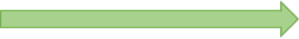 Knowledge and Understanding:Know the note names for staff notationKnow what a pentatonic (five note) scale isFurther develop idea of notation using terminology such as that the lines are represented by the notes E,G,B,D,F and the spaces F,A,C,E.Knowledge of different time signatures.Understand how musical technology can produce a variety of sounds and how sound can be controlled.Skills:Play complex rhythmic accompaniments on un-tuned percussion using rhythm names or word patterns.Use two beaters with confidence when playing tuned percussion.Ability to select the appropriate sound sources.Show improved ability to control the type of sound being produced e.g. high/low etc.Play simple pieces of music following staff notation.Represent inventions visually in a simplified form of notation (which may include formal notation).Develop use of subtle sounds to enhance compositions.Recognise different time signatures using the emphasis on the first beat.Knowledge and Understanding: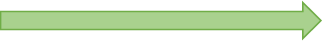 Know and understand the effects of using the elements of timbre, duration, tempo, pitch and dynamics in composition and performance, both when using acoustic and electronic devices.Be aware of musical patterns and know and understand that structure in music supports the structure of it.Skills:Lead others in playing inventions.Create an arrangement of a well-known piece.Play simple melodies on tuned percussion following staff notation.Create a range of subtle sounds to achieve atmosphere and mood - pitch, rhythm etc.Create a piece of music with a given time signature.Create more complex musical ideas using music technology.PRESENTINGI have experienced the energy and excitement of presenting/performing for audiences and being part of an audience for other people’s presentations/performances.EXA 0-01a / EXA 1-01a / EXA 2-01a I can sing and play music from a range of styles and cultures, showing skill and using performance directions, and/or musical notation.EXA 2-16aKnowledge and Understanding:Know an increasing repertoire of songs of different styles and from different countries, with increasing complexity.Know that songs have a structure e.g. Verse/ Chorus – A-B-A.Know the terms pitch, volume, diction and expression in singing terms.Know what rhythm, tempo, dynamic, melody, beat and pitch are.Skills:Keep in time to increasingly complex music while adding an accompaniment on classroom percussion instruments, and begin to match the mood of the music.Recognise:Beat, Rhythm, Pitch, Tempo, Dynamics (f,p), Melody Sing with control of pitch, volume, expression and diction.Sing songs and rounds with simple harmonies.Play more complex singing games and rhymes, including children’s own creations.Sing/perform an increasing repertoire of songs of different styles and from different countries.Use musical notation, formal or informal, to consistently perform a piece of music.Give and follow performance directions.Be part of an audience and respond appropriately to acknowledge the performance – e.g. clap, laugh, cheer, peer assessment.Knowledge and Understanding:Being aware of vocal tone, soprano, alto, tenor, bass.Know what rhythm, tempo, dynamic, melody, beat, timbre and pitch are.Skills:Recognise:Beat, Rhythm, Pitch, Tempo, Dynamics (f,p, cres, dim), Timbre, Melody Play more complex singing games and rhymes, including children’s own creations.Knowledge and Understanding:Being aware of vocal tone, soprano, alto, tenor, bass.Know what rhythm, tempo, dynamic, melody, beat, timbre and pitch are.Skills:Recognise:Beat, Rhythm, Pitch, Tempo, Dynamics (f,p, cres, dim), Timbre, Melody Play more complex singing games and rhymes, including children’s own creations.Knowledge and Understanding:Being aware of vocal tone, soprano, alto, tenor, bass.Know what rhythm, tempo, dynamic, melody, beat, timbre and pitch are.Skills:Recognise:Beat, Rhythm, Pitch, Tempo, Dynamics (f,p, cres, dim), Timbre, Melody Sing confidently maintaining level of pitch.Sing more advanced rhythms and melodies with accuracy.Sing with some confidence within a small group of solo.Play more complex singing games and rhymes, including children’s own creation.To be able to follow musical directions or notations when playing/singing.EVALUATING  AND  APPRECIATINGI have listened to a range of music and can respond by discussing my thoughts and feelings. I can give and accept constructive comment on my own and others’ work.EXA 1-19a / EXA 2-19aKnowledge and Understanding:Know some of instruments found in an orchestra and group them in their sections.Knowledge of increasingly varied styles of music – e.g. samba, Caribbean etc.Skills:Listen to instruments and identify to which family of instruments they belong.Talk about how music makes you feel in greater detail, for increasingly complex and culturally diverse pieces.Be able to share a response to music that describes moods and feelings using appropriate vocabulary, visual images or physical movements. Begin to recognise melodic variation and repetition.Listen to each other performing and share positive praise and areas for improvement against specific criteria e.g. peer assessment.Make evaluative technical assessments of a piece of own or others music with reference to key features and instruments used.Knowledge and Understanding:Know the instruments found in an orchestra and group them in their sections.Skills:Listen to musical extracts and identify lead instruments used for melody.Identify various groupings of instruments by sound e.g. Brass band, rock group, folk group etc.Listen critically to performances and discuss how to improve them.Recognise melodic variation and repetition.Knowledge and Understanding:Know the instruments found in an orchestra and group them in their sections.Skills:Listen to musical extracts and identify lead instruments used for melody.Identify various groupings of instruments by sound e.g. Brass band, rock group, folk group etc.Listen critically to performances and discuss how to improve them.Recognise melodic variation and repetition.Knowledge and Understanding:Know and name the instruments found in an orchestra and group them in their sections.Know and name some cultural specific traditional instruments e.g.  panpipes, sitar and bagpipes.Know the difference between acoustic and electronic.Skills:Listen to musical extracts and identify parts played by instruments used e.g. melody, rhythm, harmony.Recognise and identify different styles of music e.g. pop, jazz, rock etc.Identify various groupings of instruments by sound e.g. Brass band, rock group, folk group etc.Core Learning for Significant aspect of learning: MusicCore Learning for Significant aspect of learning: MusicCore Learning for Significant aspect of learning: MusicCore Learning for Significant aspect of learning: MusicCore Learning for Significant aspect of learning: MusicEarlyFirstSecondThirdFourthPerform music from different styles and cultures, including singing/playing along with others, demonstrating awareness of sound and rhythm.Perform music from other styles and cultures demonstrating sound, rhythm, pitch and dynamics.Perform music from a range of styles and cultures demonstrating accurate pitch, melody, rhythm, timbre and dynamics.Perform music on at least two instruments/voice from a range of styles and cultures demonstrating accurate pitch, melody, rhythm, timbre and dynamics.Perform music expressively and imaginatively with assurance on at least two instruments/voice from a range of styles and cultures demonstrating a musical flow, accurate pitch, melody, rhythm, timbre and dynamics.Follow performance directions and/or musical notation.Give and follow performance directions and use musical notation.Use performance directions, musical notation and/or play by ear.Use performance directions, musical notation and/or play by ear confidently.Demonstrate a musical flow with acceptable accuracy. Sing/play in parts with clear diction, in tune and with good posture.Demonstrate a musical flow with accuracy in range of solo and group performance contexts.Respond to stories, nursery rhymes and poems showing evidence of exploring sounds and rhythms using a range of pitched and un-pitched instruments and music technology.Create musical ideas using sounds, rhythm, pitch, dynamics and music technology.Create musical ideas using sounds pitch, melody, rhythm, timbre dynamics and music technology.Produce a composition/ improvisation folio demonstrating use of melody, rhythm, harmony, timbre, structure, dynamics and music technology. Compositions/improvisations will demonstrate skills acquired through performance.Produce a composition/ improvisation folio demonstrating understanding of form and structure, and use of melody, harmony, rhythm, timbre, dynamics and music technology. Compositions/improvisations will demonstrate skills acquired through performance.Show evidence of listening to music from other styles and cultures reflecting on features heard.Show evidence of understanding music from a range of different styles and cultures reflecting and identifying features heard.Evaluate and analyse music listened to from a range of styles and cultures, identifying features and concepts heard.Evaluate and analyse technical aspects of music from a wide range of styles and cultures including understanding the social, emotional and cultural influences behind the music.Core Learning for Significant aspect of learning: MusicCore Learning for Significant aspect of learning: MusicCore Learning for Significant aspect of learning: MusicCore Learning for Significant aspect of learning: MusicCore Learning for Significant aspect of learning: MusicEarlyFirstSecondThirdFourthTalk about music they have listened to, including their own work, and the work of others.Describe and reflect on the development of their own and others’ work and identify strengths and areas for improvement.Describe and evaluate their own and others’ work against given criteria.Demonstrate giving and accepting constructive comment about their own and others’ work, including the work of professionals.Reflect on performances, compositions and personal experiences in participating and engaging with professionals and be able to identify strengths and creative choices made and express personal opinions on their own and others’ work.TERMMEANINGAltothe second highest of the singing voicesBassthe lowest male singing voiceBeatthe pulse of a piece of musicCrescendo (cres) musical term meaning  gradually get louderDictionthe clearness of words when sung in a songDiminuendo (dim)musical term meaning  gradually get softerDynamicsa way of communicating volume and intensity in music e.g. soft/louda way of showing expression in musicForte (f) musical term meaning loudHarmonymusical notes that are sung or played together and make a pleasing soundMelodya series of musical notes that form the main part of a song or piece of music i.e. the tuneOstinatoa continually repeated musical phrase or rhythmPiano (p)musical term meaning softPitchhow high or low a note soundsRhythma regular, repeated pattern of soundsSopranothe highest of the singing voicesTempothe timing or speed of musicTenorthe highest of the male voice types when singingTimbrethe tone or unique quality of a sound – play the same note on a piano or guitar, each will have its own timbreTone the quality of a sound produced by a musical instrument or singing voice